                  Избранные  стихотворения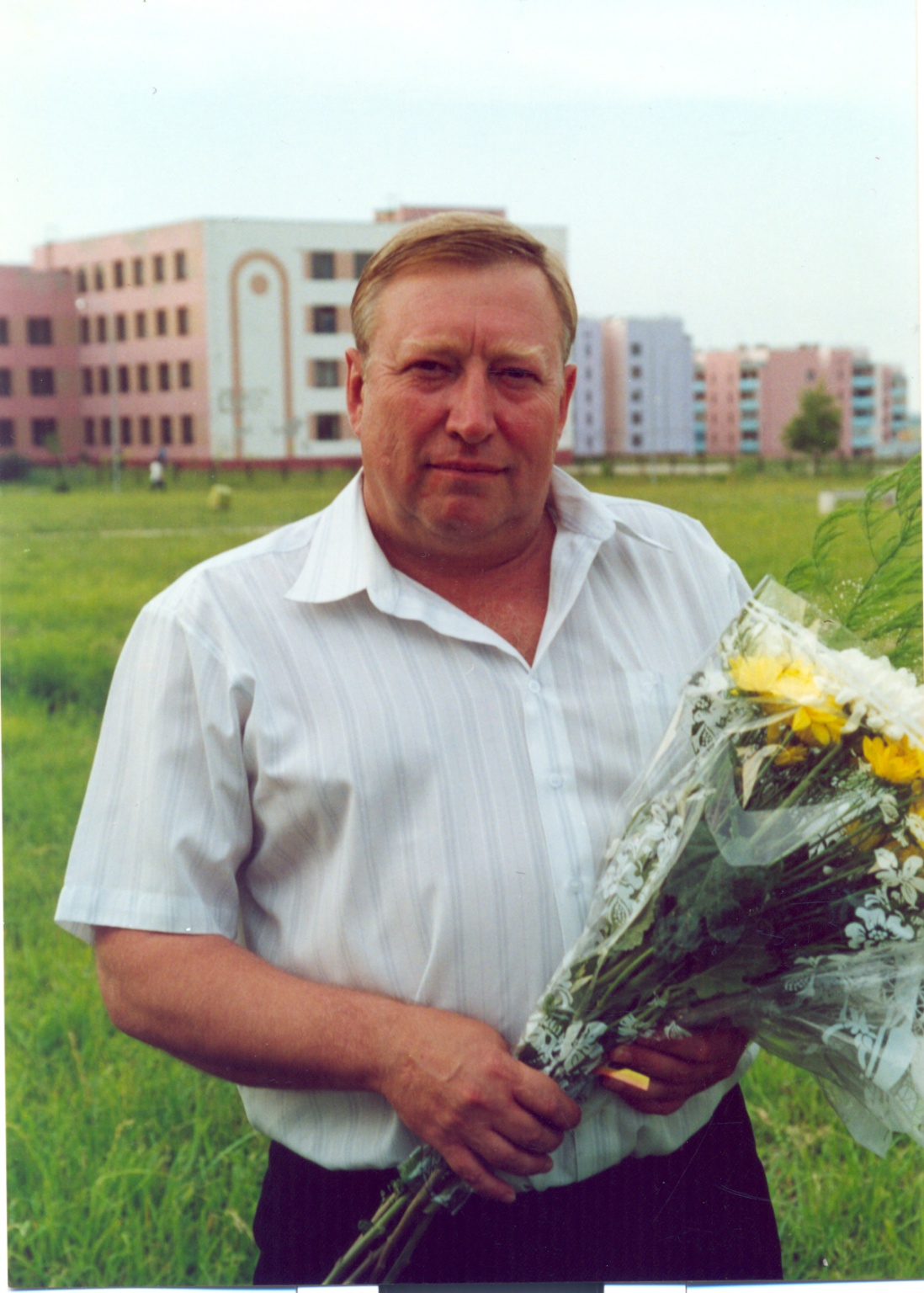       Лыков  Николай  Терентьевич  родился  в  старинном  русском  селе  Рахмановка  Пензенской  области  20  июня  1950  года.  С  детства  мечтал  стать  писателем  или  журналистом,  так  как  был  помешан  на  книгах,  чтение  которых  было  его  самым  любимым  времяпрепровождением.  Но  так  уж  распорядилась  судьба,  что  он  всю  жизнь  посвятил  школе,  окончив  в  1971  году  в  Куйбышеве  историко-филологический  факультет  педагогического  института.  Сначала  обучал  русскому  языку  и  литературе  в  горном  таджикском  посёлке  Алтын-Топкан  местных  ребятишек,  затем  служил  в  Советской  Армии  в  Забайкалье.  После  демобилизации  вновь  работал  учителем  русского  языка  и  литературы  в  Волжском  районе  Самарской  области.  Но,  как  это  часто  бывало  с  учителями-мужчинами,  он  был  назначен  в  1976  году  директором  школы  и  в  этой  должности  работал  34  года,  до  самого  выхода  на  пенсию.  Начинал  с  восьмилетки  в  Журавлях,  затем  руководил  школами  в  Смышляевке  и  Петра-Дубраве  и  закончил  карьеру  директором  Рощинского  образовательного  центра.       В  2003  году  Указом  Президента  РФ  ему  было  присвоено  почетное  звание  «Заслуженный  учитель  РФ».        Стихи  и  прозу  писал  всю  свою  сознательную  жизнь  в  свободное  от  работы  время.  В  его  творчестве,  как  в  зеркале,  отражается  целая  эпоха,  время  больших  серьёзных  перемен,  время  мучительных  сомнений  и  переживаний,  поиска  истины,  определяющими  чертами  которой  он  считает  добро  и  справедливость,  искренность  и  красоту.     Представляем  на   ваш  суд  подборку  его  стихотворений.                  Возвращение.                                    Посвящается  В.  Долгану.В  жизни  каждый  из  нас  ищет  тихую  пристань,  Где  усталой  душе  есть  желанный  приют.Где  рождению   дня  переливчатым  свистомСоловьи   росным  утром  хвалу  воздают.Где  шиповник  цветёт, тихо  шепчутся  клёныПлавно   плещется   речка – отрада  души,Вот   я  снова  стою,  тишиной  оглушённый,Наблюдаю,  как  цапли  летят  в  камыши.Напиталась  Самарка,   проснувшись   весноюНабежавшей  с  полей  свежей  талой  водой.В  колдовских  тайниках  я  надёжно  укроюсь,Очарованный  странник  и  пленник  я  твой.Здесь  уйдут,  хоть  на  миг,  буден  злые  тревоги,Боль  нелепых  обид  и  ненужных  разлук.Здесь,  как  дым  от  костра,  растворишься  в  природеИ  пылинкой  её  ощутишь  себя  вдруг.Только  здесь  на  реке  звонко   иволга  плачет.По  ночам   манит   в  омут  русалочий  смех.Здесь  признаний  слова  очень  многого  значат,Жаль,  что  их  никогда  не  хватает  на  всех.Будет  сердце  стучать,  разрываясь  от  счастья,Будут  слёзы,  солёные,  в  горле  першить.До  чего  же  приятно  к  тебе  возвращаться,Моя,  речка  Самарка, - отрада  души!Весна  2010  г.                 СадЧтоб  жизнь  свою  не  зря прожить -Надо  родить  детей,Построить дом,  сад  посадить, Чтоб радовал людей.Добротный  дом,  и  дети  в  нём -Законы  бытия.А  сад,  как  песня,  в  жизни  он -Твоя  мелодия.Когда сажаешь вишни куст, То помни: вешним днемВ садах деревья зацветутСеребряным огнем.Сирень сажаешь по весне -Жизнь  проживёшь  в  любви, Весной  единственной  своейНарвешь  с нее цветы.Отрадно   видеть,  как  растутДеревья  каждый  год.Красивы  яблони  в  цвету И  ароматен  плод. Когда ж посадишь тополек, То не жалей о том:И  он  в конце твоих дорогУкажет  отчий  дом.Ведь в жизни главное -  успетьДеревьев насажать.Добро  творящим  даже  смертьВернет  его  опять.29  04  2009  г.                       Глухари.И  снова  глухари На мартовских  проталинах токуют,Забыв об осторожности и тая от любви,Ничто  не  рушит  эту  тишь  лесную,Бесшумны  и  легки  охотников  шаги.Справляют  косачиСвой  брачный  ритуал  на  токовище,И  груди  колесом,  и  веером  хвосты,Оглохнув  от любви,  спасения  не  ищутИ  падают  на  снег  под  чахлые  кусты.Они  танцуют…Их  в  живых  осталась  только  горстка,Творец  подвёл  итог  зловещего  пари.  На    розовом  снегу  у  белого  пригоркаВ  наивном  изумленье  стынут  глухари.Жестокость и любовь!Сошлись два козыря неравных:Ток  глухариный  и  двустволка  у плеча,Когда  судьбу  решают  девять  граммов,Предательство  друзей  и  радость  палача.  Мы тоже глухари…И  нас  в  объятиях  судьбы  водоворота,От  гама  смутных  лет  оглохших  на  бегу, Как  стаю  гордых  птиц,  свои  искариоты, Без  тени  сожаленья  уложат  на  снегу.1993  год.                    Весна«Перед женой я молчу, И все дела идут насмарку, Лишь знает Бог, как я хочуСкорей уехать на Самарку».             Слова  из  песни.Как только лед  сойдет, не выдержав напора Тепла и солнца  неудержимого  теченья, Уже скворчонком бьется мысль, как скоро Стоять я буду на высоком берегу. От этого безумства нет разумного леченья: Жизнь без  Самарки  я  представить не  могу.Вокруг воды, весенней, океан безбрежный, В  траве,  на  берегу,  кузнечики  стрекочут,Да  гладь  воды  тревожат  рыбьи  всплески,А  чайки, словно маленькие дети, Усевшись на топляк  рядком, хохочут. В  сторонке  рыбаки,  таясь,  снимают  сети.  Наш  вёсельный  дредноут   доверху  нагруженЕго  прозвали  мы    за  то  ковчегом  Ноя.Плывём,  где  тополь  в  небо  влез,  нам  нужно,Чтоб  он нас  мог  укрыть от  буйной  непогоды, От  злого ветра,  солнечного  зноя.Мы там воздвигнем городок Свободы.Так,  чем  же  объяснить  неистовость  желанья: Стремлением  сбежать   от  надоевших   буден, Внезапной  вспышкой   осознанья  прозябанья,Что  вызвало  тотчас  сбежать  решенье, Иль, может, понесло  по дебрям  блудным, Чтобы потом вымаливать прощенье???1982  г.             Предначертанье.У  каждого  своё  предначертанье:Казённый  дом  и  дальняя  дорога,Вагонное  купе,  девчонка-недотрога.У  каждого  своё  предначертанье.У  каждого  своё  предначертанье:Греха  порок,  а,  может,  добродетель – Предательства  нечаянный  свидетель.У  каждого  своё  предначертанье.У  каждого  своё  предначертанье:Нежданное  тепло  нечаянного  крова,Любви,  всепожирающей,  оковы.У  каждого  своё  предначертанье.У  каждого  своё  предначертанье:Высокий  взлёт  и  искушенье  власти,Прощанья  боль  и  ожиданье  счастья.У  каждого  своё  предначертанье.У  каждого  своё  предначертанье:Удачи  миг,  в  ночи  зловещий  выстрел,Пшеницы  колосок,  который  вызрел.У  каждого  своё  предначертанье.1995 г.            Усталость.Не  ведаю,  что  со  мной  стало,Что   вытерпеть  просто  невмочь?Как   с  неба  свалилась  усталость,Хотя   в   жизни  полдень – не  ночь.Об   этом  писать  я  не  стал  бы,Пустое   всё   это – блажа!Но   ноги   мои  от  усталостиДо   боли  в  коленях  дрожат.И   дни  пролетают  устало,Усталыми   стали  стихи.Я  слышу,  как  утром   устало,Чуть  слышно  кричат  петухи.Рассветная  зорька  настала,Усталое  солнце  встаёт,Не  выспавшийся  и  усталый,Идёт  на  работу  народ.А  нынче  такое  застал  я,Что  горечь  ударила  в  грудь,Нежданно  заметил  в  усталыхГлазах  твою  странную  грусть.                       ***Чу!  Кажется,  время  настало,Пахнуло  дыханием  гроз.Развеют   глухую   усталостьДожди недоплаканных  слёз.2010 г.              У  Рейхстага.Войнам  тоже  приходит  конец.День  Победы. Берлин  в  сорок  пятом.На  любительском  снимке   отецУ  Рейхстага с  каким-то  солдатом.Неприкрытая  радость  в  глазах,С  лихолетьем  закончились  беды,И  ушли  в  один  миг  боль  и  страх,На  душе  только  радость  Победы.Окруженье,  ранение,  плен,Ежедневная  казнь  перед  строем,И  побег!  Позже  мнимых  измен  Особистов  старательный  поиск,Искупленье – штрафной  батальон,Темнота  от  внезапного  взрыва, Сотен  звонниц  малиновый  звон-Всё  сейчас,  в  этот  миг,  позабылось.Позабылось,  как  избы  горят,И  без  слёз  -  опалённые  ивы,Белый  цвет  госпитальных  палат,Медсестры  поцелуй,  торопливый.Все  осталось  теперь   позади.Слава  Богу,  дошли  до  Рейхстага.Орден  Красный звезды  на  груди А  у  друга  медаль  «За  отвагу».Едким  дымом   руины  чадят,Возле  танка  с  разорванным  дулом.Час  назад  был  на  площади  ад,Содрогалась  земля  от  гула.А  потом,  наконец,  тишина,Что  в  ушах  стоял  звон,  необычный.Предложил   ему   друг - старшина,Свой  оставить  автограф,  личный.Подсадил  на  плечах:  «Пиши!Ставь  им  нашей  Победы  вензель…»И  отец  написал  от  души:«До  Берлина  дошли.  Мы  из  Пензы!»Апрель  1998 г.                Контрактник.      Я  сорок  лет  назад  осуществил  реформу:Контрактника  нашёл  стране  на  милость:  Приятель мой, Володька, бредил формой,А  в Армии ему служить не доводилось. Когда – то в детстве он в копне соломыНечаянно заснул  и  шум  не  слышал,Попал под плуг, был сильно переломан,Дивились все, как он, бедняга, выжил. В  колхозе  же  был  личностью  заметной:Его  на  сходах  выбирали  всей  общиной,Как  соискателя   вакансии,  известной, -Гонять всё  лето  деревенскую  скотину.Ещё  Володька  был заядлым  гармонистом,Был  виртуоз,  что  в  пляс  просились  ноги.Гармонь  в  руках  его  звучала  голосисто, Как  будто  бы  играл  сам   Заволокин.Из  Красной Армии  я прибыл в  это время,Во мне от радости все было нараспашку,Ходил   я  гоголем  по  улицам  деревниКак  Ваня  Бровкин,  заломив  фуражку.Ломился  стол  от  разных  угощений,Когда   родня  моя  собралась  в  доме -Бойца-учителя  отметить   возвращенье,Пришёл  и  Вова  со  своей гармонью.Всю   вечеринку  на  меня  смотрел  он,Как на  Чапаева,  что  я  терял  дар  речи.Не выдержав  всего  я, первым делом,Надел  свой  китель  пастуху  на  плечиИ  с заявленьем  выступил: -  Уж  колиМеня  призвали,  то  служил  достойно,Но  было  б  лучше,  если  в  своей  школе, Словесности  учил  детей  спокойно.За  время  службы  я стрелял  два  раза,А  чаще  строил  капониры  под землею! И каждый день наш  командир, зараза,За  водкой  слал, лишь  магазин откроют.Из пушек мне стрелять не улыбалось: Ведь я же был с образованьем высшим,Лопату поострей, чтоб веселей копалось,Мне  дали в руки, без вопросов лишних. Зимой в бушлате, летом в гимнастёркеСлужил  я  Родине,  не  требуя  награды,Мундир, парадный, мой висел в каптёрке,Но, видно, шит он был не для парадов.Вот  потому  я  без  особых сожаленийКонтрактником  Володьку  сделал  мигом.И дружно хлопала в ладоши вся деревня,Когда  в  мундире он гонял коров на выгон.2007                               Не  пафос.Мы  к  цели,  заветной,  желая  пробитьсяКак в тесном трамвае толкались локтями,За  лёгкость  ошибок  платили  сторицейИ  вот,  расстояние  пройдено  нами! И  стало  понятно, что  старость подкралась,А жизнь пролетела воздушным балетом,Похоже,  последней отрадой осталось – Отправиться  в  юность плацкартным билетом,Войти,  как  и  прежде  в   родную  обительСтудентов литфака – общагу  у  Волги.В  те  годы  профессия «школьный учитель»Слыла  как синоним гражданского долга.Студенческий  кров!  Мы все понемножкуЗа пять дивных лет   полюбили  друг друга.И  запах поджаренной с луком картошки,И  первая  встреча  с  любимой  подругой,И  с  ней  расставанье – всеобщее горе,От шумных застолий – дым коромыслом,Бессонных ночей  философские спорыО чести, и долге, превратностях жизни,О  дружбе  мужской,   о  Великой  России,Навеки  запомнятся  и  будут  сниться:  И  прелесть  стихов,  сочинённых  впервые,И  верных  друзей  своих  милые  лица,И  то,  как  в  «Артеке»  на  танцах  у  вязаПод  звуки  родного  «вожатского  вальса»,Курносой  Наташке,  студентке  с  иняза,Когда-то  в  любви  беззаветной  признался,И чуть с хрипотцою Высоцкого песниПод  звуки  его  шестиструнной  гитары,Летевших  из  форточек  комнат  и  лестницВ  мир  благовоний  хмельным  перегаром.Тогда мы мечтали  о   синих  туманахДалеких   морей  и  коралловых  рифах,О стройках  Сибири, неведомых  странах,И нас не страшили секретные грифы.Теперь, когда жизни, прошедшей, итогамНевольно  подходит  пора  подводиться,Я всем говорю: не судите нас строго,Не  за  что  нам  перед  вами  стыдиться. Мы  верой  и  правдой    служили    народу И  это  не  пафос,  а   в  истину  вера. Страну  защищали,  сгорали  в  работе, И  были  потомкам  достойным  примером. А  то, что страну не смогли уберечь мы, -Обмануты Западом были невольно. По Белому дому стреляли картечью,А мы безмятежно смотрели безмолвно.1999  год.             Девчонка в окне. Девчонка  в окне на  седьмом этажеВ  рамы   вцепилась  ладонями Скоро  она  разожмёт  их,   уже В  страхе  толпа под  балконами.Что  же   толкнуло девчонку  к  окну,Гуру,  заезжего,   проповедь?Душу  сгубить,  причём, не  однуЛюбят  прохвосты  пробовать.Злая  фатальность  девичьих   грёз,  Выдуманное    одиночество?В  юности  даже  пустяк  всерьёз-Несбывшееся  пророчество.Или,  возможно, за  хрупкой спинойЗлодей,  затаившись,  прячется.Сколько  таких  в психушках,  порой,В  списках  клиентов  значатся.Ужасней  всего,  если  это  любовь, Отвергнутая  и  беспощадная,Толкает  её  в  бездонный  зёв,В  пропасть, откуда  возврата  нет.Господи  Боже!  Услышь  голос  мой,К  правде  верни  душу, заблудшую!И  вразуми:  кроме  жизни земной  Нет  ничего   лучшего! Жаль!  Не  услышано  слово  моё,Ахнул  по  стеклам  крик ужаса…В  небе,  лазурном,  лишь  вороньё,Каркая,  медленно  кружится.2000 г.                   В лесу Крутом! Годы жизни – листья в осень Облетают каждый год.А душа все время просит Посетить родной Умет. На  висках  уже сединки, А  всё  гложет  мысль  одна К пензенской  лесной  глубинке По  ночам  зовёт она.Сладкие  воспоминаньяПо  ночам  мешают спать. Звук  кнута,  коров  мычанье В  детство  всё  зовут  опять.Снится  мне  покрытый жестью Дом  родной,  мой  отчий  кров.Вот  идём мы с папой вместеВ  дальний лес: набрать  грибов.Где  река  Тюрьёв петляет,Что-то шепчет о своем,Вверх по склонам, одичалым, Мы,  усталые,  бредём.В лес, который, сколько помню, Называли все «Крутой», Толь за то, что рос на склонах, Возвышаясь над рекой, Толь еще за что, не знаю,Окрестил  народ простой,Только  нет  конца  и  краяЕму  в  дымке голубой.Вдоль  границы  над  рекоюОн  раскинулся  стеной.Пахнет  прелою  листвоюИ  смолистою  сосной.Вот ореховый подлесок Влез в раскидистый дубняк.На опушках косуль резвых Веселится молодняк. Гладкоствольные  осиныВсе не могут дрожь унять.Гроздья красные калины Норовят тебя обнять. На холмах, согретых солнцем,С  ёлок терпкая смола,Рыжим золотым червонцем На хвою попадала. Разноцветных  сыроежекНа  полянах,  просто  жуть!Да  уж  больно  они  нежны  И  берём  мы  их  чуть-чуть.Ищем  семьи  толстоногих Желтых, солнечных  маслят, Их  вдоль  сосен  очень  много, Словно  выводки  цыплят.В  мягких  мхах глухих овраговСтаю глухарей спугнешь,Жуткий шорох лесных гадов,Долго вызывает дрожь. В звонком роднике, прозрачном,В сердце ключевой воды,Зачерпнешь  глоток фуражкой, Пьешь в зубах до ломоты. А когда сморит усталость,Темень спустится с небес,Будто невзначай заманит Мир невиданных чудес. Здесь, в лесу, перин не ищут: Мягкий мох для нас приют.От костра взлетают искры, Прожигая темноту. Ухнет громко где-то филин,В жилах кровь заледенит.Под рукой отцовской, сильной,Крепкий сон  угомонит.Утром  пробежит  по  лицамЛучик  солнца,  как  часы,Бриллиантом  заискритсяВ  хрупких  капельках  росы.Переливчатою  трельюСпать  под  утренним  лучомСоловей  с  высокой  елиНе  позволит  нипочём.                   ***С той поры немало весенСмыло жизненной волной,И все чаще душа просит: Хоть на миг попасть домой. По росистой луговине Ранним утром в лес Крутой,Господи, да помоги мнеЗаглянуть разок – другой!Чтоб услышать шум осины,Глухарей тяжелый взлет,А то скоро в журавлиныйСвой полет душа уйдет. Чтоб еще, хоть раз, напиться Родниковою водой, На прощанье поклониться, Милый лес ты мой, Крутой!2004  год.              Облава.В   феврале  вдруг  поутихли  вьюги,Затаился    лес  в  седых  сугробах,От   забот     устав,  «царёвы»  слугиК   нам  в  глубинку  едут  на  охоту.Егерь   сетовал:  в  глухих  распадкахПо   ночам  опасно  выйти  стало,А   ему   начальство  разнарядкуНа   отстрел  волков  как  раз  прислало.У   охотников  давно  бытует  мненье:Непростая   вещь -  на  хищников  облава,Волк -  трофей достойный, без  сомненья,Его   взять  большой  почёт  и  слава.Треск   поленьев  в  стареньком  камине,За   окошком  зимний  месяц  светел.Важные   чины  равны  отныне,Командир   над  всеми -  важный  егерь.Он  как  главный  режиссёр  спектакля,Строит    план  безжалостной  расправы,Как  сожмут   смертельные  объятьяВолк   и  человек  в  борьбе  без  правил.Стаю   надо  подымать  с  загонов,Ограничив   путь  для  них  флажками,Мужики   с   трещётками  погонят,Прямо  на  стрелков  под  номерами.Ну   а  там,  кому  удача  улыбнётся:Толи   людям,  толи  волчьей  стае,Закон   джунглей  исстари  ведётсяВ  нашем  диком  захолустном  крае.Залило     огнём   в  одно  мгновеньеСолнце   снежные  верхушки  сосен,И   застыли  в  сладком  напряженье,Наши   гости,  рукавицы  сбросив.Но   напрасно  на  курках  застыли,Как  у  снайперов,  приученные  пальцы.По   пути к  засаде  волки  скрылись,Лишь   промчались  перепуганные  зайцы.Зря   кричали  мужики  в  загоне:Не  рвала  картечь  густые  холки.Был   хитёр  соперник,  от  погони,Растянувшись   в  цепь,  умчались  волки.Там   в  снегу,  как  кровь,  флажки  алели,Их   вожак  не  испугался  вовсе,В   три  прыжка  барьер  преодолели,Зря   их  ждали  из  столицы  гости.Егерь,   раскрасневшись  от  досады,Вгорячах   швырнул  на  снег  двустволку,Он  всё  утро  просидел  в  засаде,Ждал,   когда  с  загона  выйдут  волки.После,   разогревшись   у  камина,Разомлев   от  коньяка  и  пива,Спорили,   куда  же  волки  скрылись,К   выводу  пришли -  очередное  диво!Но    однажды  с  старожилами  за  чаркойКак- то   слышал,  правду  ль,  ложь,- не  знаю:Был   вожак  тот  помесью  овчарки,Что   весной  ушла  за  волчьей  стаей.20.09.2010 г.     Благовест.В поселенье Рощинском,Чтобы  жили  проще  мы,Где военный госпиталь,Возвели  красивый храм,Слава  тебе, Господи!                ***В  эти  годы  была  модаВсюду  храмы  возводитьЧтобы  русскому  народуВеру  в  Бога  возвратить.По  взаимному  согласью:Был  приказ  министра  данМестной и  военной  властиХрам открыть для  прихожан.Вот  стоит  он будто  птица,В  небо  купол-клюв  поднял,А,  напротив,  суетится Медицинский  персонал.Здесь лечилось много  люда.Отовсюду  был  народ,Из Чечни, нет-нет, прибудетРаненых  парнишек  взвод.Обыватели судачат(мы же каждый атеист),Может,  стоит возле  храмаЕщё  кладбище открыть,Чтобы сразу из палатыНести  в  церковь отпевать,А затем под звон лопатныйНа  погосте  закопать.Жизни,  смерти  расстояньеЗдесь никто не измерял.В предынфарктном состояньеКак то здесь я умирал.За окошком спела осень,Только слышался окрестЗвонарем отбитый звонкоКолокольный благовест.Умереть дать – нет, негоже –Жизнь бурлит со всех сторон.Разливался за окошкомС  переливом   перезвон.Надо мной врачи носилисьКислород. Из вены кровь.И ценой больших усилийВозвратили к жизни вновь.Хочу верить  всей душою,Что спасли меня они.Их  стараньем,  я  не  скрою,Годы  жизни  продлены.Помню,  бегали  в  печали,Пряча  слёзы  на   глазах,И  без  них  бы  я  едва лиОт  инфаркта  не  зачах.Жизнь - одно столпотворенье,Пролетает  день за днем,Только мучаюсь в сомненье,Гложут мысли об одном:Кто же все – таки  спаситель?Кто  под смертью  выбил стул?Врач? Судьба? Ангел – хранитель?Может звон ее  спугнул? пос. Рощинский. 4. 11. 2008  г.            Спряжения глаголов. Нет, не певец я, не актер, не Евтушенко, Ночей без сна не коротал в гастролях На сценах не дрожал я в предвкушеньеРевущих залов и крутых застолий. Вместо поэтова пера учителя  указкуСудьба мне в одночасье подарила.Наверное, художник вместо краски,Пролил на холст судьбы моей чернила. Об этом,  впрочем, я особых сожалений Не мог испытывать не после и не ране:Уж, очень много ярких впечатлений Оставил в жизни год в Алтын – Топкане.Стою с указкой, грозно сдвинув брови,Казаться строгим   я пытался неумело,Разноязыкая шальная детвора со мноюНестройным хором с чувством пела:«Держать и гнать, дышать и не зависеть,Все видеть, слышать, и судьбой вертеть,Кто может нас обидеть, - ненавидеть,Терпеть нужду, уметь вперед смотреть!»Так я детей учил спряжениям глаголов,Уже вовсю в горах плясала танец осень.Шуршали под окном кирпичной школы,Как свечи, тополя, еще листвы не сбросив.Одиннадцать  глаголов – исключенийВы для меня остались юности поэмой,Витая в облаках восточных приключений,Я  не страдал от необдуманных решений.На то и юность, дерзкая,  в   соблазнах,Безумно кружит  нас  в  бурлящем хороводеЛюдских  страстей,  имеющих  опасностьНещадно  затянуть  на  дно  в  водовороте.Я,  как   Есенин  в  Персии  глаза таращил,Под  роскошью садов и  свежестью арыков,Ведь никогда таинственней и краше,  Чем на востоке, женщины не видел. Самарской выучки учитель-литератор,Я упивался всем: работал, веселился,На  станции  в горах, где  ретранслятор Обслуживал мой брат, вначале  поселился.Оттуда  каждый  день  по  тропам горным   Ходил,  я  месяц,  обливаясь  потом,Потом  директор  мой с  согласия  профкомаРешил  улучшить  мне  условия  работы. Алтын–Топкан    по-тюркски   означает «Деньгу  нашел» в буквальном переводе.   Возможно, это совпаденье,  я не знаю,Нашёл  я  «золото», как говорят в народе.У  нас  в  учительской  висело расписанье.Я подошел к нему выписывать уроки.Услышав за своей спиной дыханье, Я повернулся. Подкосились  ноги.Я  был  сражён.  И  тут  пришло прозренье,Что вот она - судьба явила милость.Я, вовсе,  и не ждал  заветного мгновенья,Оно само собой ко мне явилось.Казалось,  что  мгновенье  длилось  вечно,И  все вокруг на нас глядели удивленно.Девчонка же, сумев придать  беспечность, Чуть отступила и ушла смущенно. «Ну  что же, юноша, ты ничего не понял?» - Спросил меня биолог, местный гений,Я ж от стыда совсем некстати вспомнилОдиннадцать глаголов – исключений. «Держать и гнать, дышать и не зависеть,Все видеть, слышать, и судьбой вертеть,Кто может нас обидеть, - ненавидеть,Терпеть нужду, уметь вперед смотреть!»Кошачьим глазом алыча светилась  жёлто На узеньких тропинках серпантином,Осенним днем  девчонку  ту  увел  я,Чтоб  жизнь вдвоем потом  пройти нам. Там на  вершине   у  скалы   АгербулакаСвершилось то, о  чем слагают песни.Ободранный шакал в  ущелье плакал: Вальс   Мендельсона исполнял невесте. 31.01.2007 г.              На  празднике  Победы. Тридцатьчетвёрка   на  пьедесталеС  боем  прошла  через  многие  страны.Гордо   блестят   ордена  и  медали,Это  на  митинг  пришли  ветераны.Дети  из  школы,  шары,  транспаранты,Марево  звёзд,  разноцветные  флаги.У  педагогов  – порядка  гарантовРдеют  в  руках  кумачовые   стяги.Гимном  России   начался   митинг,Где  в  красноречье  сразилась элита,Бравый  комбриг  - искушённый  политик,Марш   поручил  проводить  замполиту.Где  ещё  встретишь  такого  красавца:Ладный  мундир,  боевые  награды,Ставит  к   фуражке  застывшие  пальцы,И  объявляет  начало  парада.Солнце сверкает  в   стеклах  оконных, Словно   весь  мир  салютует  Победе, Маршем  проходят  парни  в погонах, Честь   воздавая,  отцам  и  дедам.Трубы   оркестра  на  солнце  сверкают,Рвут  небосклон, разрываясь, ракеты.Дети  и  взрослые  слёз  не  скрываютДевятого  Мая,  в  праздник  Победы!              Рощинский.  28.04.07 г.                 У  края.                                                Светлой памяти                                                Саши ПисареваЭх, Сашка, зараза! Зачем так внезапноУшел  в мир  иной, в  беспросветную  замять?Цветком-незабудкой   оставшись  для  нас  всех,Безвременно  сорванным  просто  на память.Ты  гнулся  под  ветром,  как  парусник  в  море,Бездумно  рисуя  свой  жизненный  график.Пари  проиграл  судьбе  в  яростном  споре,Оставив  на  память  альбом  фотографий.Открою его, а там – мы, на рыбалке,В Саратовской области, вместе с друзьями,Бросаем  в кострище валежника палки,И  искры  уносятся  в  небо  над  нами.С ухою висит котелок закопченный,И пламя, с восторгом, бока его лижет.Включённый, в машине воркует приемник,Какая погода в Москве  и  Париже.И смотришь на нас  ты с веселой улыбкой,Из сажи Чапаева  ус нарисован.Таясь, промолчали  костровые блики,Что был ты тогда уже, видимо, болен.Ещё   фотография:  бледное  солнцеУже  пожелтевшие листья ласкает.И  ты  на  поляне  с любимой двустволкой,Стоишь у  обрыва, у самого края.Обмельчала  поэзия  начистоОбмельчала  поэзия  начисто,Расползлась,  как  болотная  муть:Свежих  авторов   больше  не  значится,А  из  бывших  осталось  чуть-чуть.Но  на  сценах,  дворцовых,  упорно  намВ  ярком  свете  мерцающих  рампНе  поэты,  а  челядь,  придворная,Нынче  новый   поёт  дифирамб.Не  каретами,  -  иномарками  Их  к  подъездам  подвозят  вновь.У  вчерашних  детей,  кухаркиных,Забродила  дворянская  кровь.Как  недавно  взывали: Мир  хижинам!-Восславляют  теперь  дворцы,Позабыв  о  голодных,  униженных,Нам  Осанну  поют  творцы,Подвалили  вдруг  манны  небесные,Вложишь  грош  -  и  тебе  миллион, Ипотеки,  машины,  чудесные,И  валюты  малиновый  звон.Ах!  Какой  над  Москвою  розовыйИ  красивый  вечерний  закат!Их  бы  выпороть  розгой,  берёзовой,Как  когда-то  два   века  назад,Так  пороли  за  блуд, лжесвидетельство,Воровство  на  конюшнях  господ.Только  вряд  ли  такие  излечатся,Уж  такой  наш  российский  народ.Любит, он  восхвалять  благодетеля,За  него  готов  душу  продать.  Лишь  бы  вовремя  тот  приметил  быДа  успел  бы   серебряник  дать.Расхвалённые,  безупречные,Режут  рифмой и в бровь, и в глаз.Только темы  исчерпаны,  вечные,Кроме тех, что дают  на заказ.Оглянитесь вокруг мракобесия,Ушибётесь недетской слезой.Вы  же,  видите:  вновь повесилиИисуса  на  крест, золотой.Ржавый  гвоздь  забивают   в  ладонь  ему, Одевают   терновый  венец.Эй, поэты, ну где же  вы, Воины,Где ваш стон обнаженных сердец?  2007г.                   Гроза.Разразился  гром  раскатом,Поднял  в  небо  вороньё,Тут  и  встретил  я  её,Ту,  что  снилась  мне  когда-то.Чтоб  укрыться  от  ненастья,К  остановке,  где  трамвай,Мы  бежали.  НевзначайМне  послало  небо  счастье.На  лице  дождинки  слёз.Мы  лицом  к  лицу  столкнулись,А  вокруг  деревья  гнулись,Ветер  рвал  листву  берёз.Я  в  глазах  твоих,  бездонных,Приговор  свой  прочитал,Ветер  струи  собирал,Бил  по  стёклам  рам  оконных.И  барашки  рваных  тучВ  вспышках  молний  возникали,Было  ясно,  что  едва  лиЯ  от  бури  откажусь.Светлое  в  горошек  платье,Брови,  чёрные,  вразлёт.Летний  ливень  льёт  и  льёт,Все  промокли.  Вот  проклятье!Ну,  а  мне – наоборот,Стало  горячо  от  счастья.В  страхе  его  потерять  яМучаюсь:  гроза  пройдёт!2012  г.                Марафон.Посвящается  оппозиционнымкандидатам  в  депутаты  2011 г.Ну  вот,  закончен  трудный  марафон.О,  как,  он  близок  был  оргазм  победы!Зашёлся  от  восторга  стадион,Приветствуя  не  тех,  кто  задохнулся  в  беге,Кто  в  терниях  одежду  в  клочья  рвал,Об  острые  каменья   раня  ноги.Не  победители  взошли  на  пьедестал,А  те,  кого  желали  Боги.Ввели  других,  кому  придворные  шутыПоют  под  лютню  льстивые  сонеты,Под  гул  зевак,  что  ждут,  разинув  рты,Когда  в  толпу  начнут  швырять  монеты.Лютуют  стражники,  в  туниках  дорогих,Теснят  обманутых  людей  за  огражденья,Хотя  все  знают:   ни  один  из  нихНе  сможет  силе  оказать  сопротивленье.Лишь  только  от  обиды  кровь  стучит  в  висок,Сползает  со  щеки  слеза  устало.И  плачет  солнце  в  синем  небе  высоко:О,  Господи,  да  что  же  с  нами  стало?24  декабря  2011  года.                Гололёд.                  Памяти  Евгения  Погорелова.Как  осколки  сгоревших  планетНаши  души  летят  в  бесконечность,Где  царит  безграничная  вечность,Где  печалей  и  радости  нет.Там  отсутствуют  боль  от  разлук,И  не  мучают  зависть  и  ревность,Там  не  ценятся  дружба  и  верность,И  не  важно,  кто  враг,  а  кто  друг.Гололёд,  гололёд,  гололёд.Руль  застыл  в  онемевших  ладонях.В  этой  дерзкой  беспечной  погонеУж  никто  не  прервёт  твой  полёт.18. 12. 2010  г.                  За Волгой В зеркале воды повис усталый город – Млечный путь неоновых огней.Кто бы знал, как мне до боли дорогБерег светлой юности моей?Яркий месяц серебрится в Волге, Лёгкая  волна шуршит у ног.Где-то вдалеке прерывисто и долго Будит тишь воды  речной гудок. Легкий ветерок несет прохладуВ душный мир нагретого песка.У костра, с  давнишним  другом рядом,Я как, в юности, рассвет встречал. Здесь  когда - то  утренней  зарёюМы ловили донками леща.А  потом  с  одним веслом, порою, Приходилось  лодку  возвращать. Просьбами  родителей измучив,Чтоб   уплыть за  Волгу с ночевой,Несмотря, что утром в небе тучи,Отправлялись на вокзал речной.Ласковое  солнышко  недолго Разгоняло  утренний  туман.«Омик»,  как  пирог  взрезая  Волгу,Бодро  плыл  к  причалу  на  Проран.Там  мы  в  ледяной воде купалисьДо мурашек, и  до  синих  губ.Над  волнами  чайки  хохотали,Вился  дым  из  пароходных  труб.Где-то  марш  «Прощание  славянки»Угасал  за  дымкою   вдали.Вскоре  и  для  нас пробили  склянкиИ  уплыли  наши  корабли.Каждому из нас Господь отмерилКуму власти сласть, кому сумы.Я ж на прочность жизнь свою проверилВ пекле необъявленной войны.Другу я твержу: не  встретишь  лучшеМест на свете, чем моя река.Ну, а он отделывался шуткой:Про «болото» и  про «кулика». Ну, а Волга, разве  ж  не  понятно,Что реки красивей в мире нет?Над водой, бескрайной, необъятной, Разливался утренний рассвет.     2009 г. август                         Гроза  в  январе Этот  январь  словно  вызов  прежним:Лили  дожди  бушевала гроза.Ты  говорила  ещё,  что  нас,  грешных, Хочет  за  что-то  Господь наказать.Путь  к   добродетели сложен  и  труден,Подвиг    души  -  это  бремя  нести.  Мы  очерствели  от  тягостных   буденВ  поисках, тщетных,  покой  обрести.Ради  покоя   бронёй  оградились,Панцирь  улитки - домашний  уют,Только  о  ближних  своих  позабыли,Тех,  кто  давно  сострадания  ждут.Каплю огня, чтоб озябшую душу,Чуть обогреть, они жаждут  от насЧтобы  в  январскую  лютую  стужуКто-то  вошёл  и от холода спас.В дни, роковые,  когда слегла  мама,Позже  узнал  я,  всё  сына  звала,Долго   в окошко  глядела упрямо,И, не дождавшись,  с  обидой  ушла.Но  я  не смог  заскочить на минуту,Чтобы  её в эти дни навестить.Всё недосуг, и не думал, что буду,После ночами себя изводить. Так  я  навеки утратил   возможность,Тесно прижавшись к родному плечу,Выплакать боль  свою, всякую  сложность,Ей,  лишь  одной, - ни  жене,  ни  врачу.Может,  решиться на исповедь  в  церкви – Дать  мне прощение   Бога  молить.Только  уверен,  что   видимость - это, Вряд  ли,   смогу  сам себя  я простить. Этот  январь  словно  вызов  прежним: Лили  дожди, бушевала  гроза.Ты  говорила  ещё,  что  нас,  грешных,Хочет за что-то  Господь наказать. 1999 г.                                          Молитва Во что мы верим? Кто в жизни нашей веры казначей? Мы перед верой, как перед  закрытой дверью,В карманах шарим в поисках утерянных ключей. Кого мы любим? А, впрочем, можем ли любить вообще? Мы просто сук бездумно под собою рубим,Чтоб грохнуться о землю и не встать уже. К чему стремимся? Где праздничной мечты разлит  елей? Мы, как футбольный мяч, по стадиону мчимся,И ждем, чтоб кто-то в  аут  его  выбил поскорей.Блажен, кто ищет! Мы ж вовсе не становимся мудрей.Наоборот, без веры стали больше духом нищи И прожигаем жизнь бездарно до последних дней. А, в самом деле, За всех молиться я за честь сочту: О, Господи, дай сил, чтоб люди снова обрести успелиЛюбовь, утраченную веру и высокую мечту. 	07.05.2009 г.                 Наказание.Господь согрешивших судуПредал. В наказанье за этоАнгелы плачут в аду,Грешники взмыли на небо. Жадный все деньги своиСтраждущим вывалил щедро.Смелый пред трусом дрожит, Словно осина под ветром. Нищий в парче золотойЯствами сумы наполнил.Глупый стал  умным Балдой – Крутит  верёвкой волны.Свадьбы застыли в тоске,Люд  на поминках хохочет.Замки   на  зыбком  пескеСтроит  потомкам  зодчий. Клонится крест золотойС купола Храма святого.Грешники, сбившись толпой,Ждут Избавителя снова.                                          28.01.2009 г.               Горный роман.В   конце   октября   склоны   гор                                                                               акварелью                                                                                  мазаны,Листва   пожелтела,  увяла,                                                   лишь                                                                  ягоды  алычиСверкают  вдоль   узких                                                    тропинок                                                                    цветными   алмазами,Да  в  тёмном   ущелье                                               со  всхлипом                                                                           ручей  журчит.Из  студии  два                                          молодых                                                              журналиста – киношникаНа  съёмки  поехали                                           в  дальний  кишлак                                                                                          с  утра.Один  -  оператор,                                         известный,                                                             слывший  безбожником,И  журналистка –                                                   красавица,                                                                      та   ещё  оторвА!Похоже,   у  них                               неприятность  была                                                                 с   радиатором,Шофёр - то,   мальчишка  совсем,                                                                   не  добавил                                                                                         воды.Машина    заглохла                                      на  станции,                                                              у   ретранслятора,Что  связь обеспечивал                                          горным  районам                                                                                  страны.Щупали  землю  и   космос                                                 антенные                                                                         пальчики И  ретранслятор                                    исправно   сигналы                                                                                ловил.А  в  небе,  бездонном,                                     с  пугающим  криком,                                                                     страдальческим,Чуть  видимой  точкой                                            огромный   орёл                                                                                 парил.На станции нас проживало                                                      той   осенью                                                                               четверо,Командовал  всем                                    бывший  лётчик,  военный,                                                                                        мой  брат.С  ним  был  инженер,                                         бородатый,                                                                     откуда-то  с  Севера, Да  повар – кореец,                                        с  повязкою,                                                                 словно  пират.                                                            И  я,                  местной школы                                                   учитель  словесности,Попавший  в  район  этот,                                               горный,                                                                     по  воле  небес,Ещё  не  имеющий  почестей,                                                           званий,                                                                              известности,Но  полный  надежд                                     в  ожиданье                                                                    грядущих  чудес.			                          Уже через час,                             русской водки отпив,                                                                        закусив арбузами,Замечу: застолье  легко  переходит                                                                      в  знакомство                                                                                                в  горах,Мы все, закурив, завелись                                                в  разговоре,                                                                         дружеском: О  нравах  Востока,                                    погоде                                                       и  общих  друзьях,О жизни в  Ташкенте,                                        о  съемках  кино,                                                                         о супружеской верности,  О  сплетнях,  столичных,                                                интригах,                                                                    пророческих  снах.Один инженер  лишь  молчал:                                                         не хватало, похоже,                                                                                             смелости.Но  что-то  творилось  с  ним                                                         прямо                                                                        на  наших  глазах. Зато журналистка                                      была                                                         обаятельно     грешная,Шутила,  смеялась,                                       просила,  чтоб  песню                                                                              ей  спел  инженер.Потом  на  ушко  ему  что-то                                                       шептала                                                                            насмешливо,Что  тот  от  смущенья,                                             как  школьник,                                                                          краснел  и  бледнел.И   пот  от  волненья,  некстати,                                                         потек  ему                                                                               за   уши.Он  все,  что  хотел  ей  сказать,                                                           позабыл                                                                              как-то,  враз.Пытался   спросить у нее, –                                                      не  была  ль  она                                                                                       замужем?Она же сразила его                                   жгучим   взглядом                                                                         миндалин - глаз.В  любви  искушенная                                              и  утончённая                                                                        дива,  столичная,   Всё   поняла,                                   оценила                                                          в   один   момент. Для  неё  инженер  -                                     её  женская  прихоть,                                                                             обычная,Её  светская  шутка  –                                           любовной   игры -                                                                                   элемент.    Глазом, лукавым,  кося,                                            как  ребёнок, наивно,                                                                                       доверчиво,Словно  юная  фея                                   на  школьном  балу,                                                                              выпускном,Положила   она                                 свои  тонкие  руки                                                                    на  плечи  его,И  безгрешную  душу                                           спалила  в  огне,                                                                             колдовском.И увела его черт - те куда,                                                 о чем  знать  нельзя                                                                                       маленьким,Туда,  где  блаженство                                              и  райские  кущи,                                                                              коль  веровать  снам,С собой  захватив плед,                                               верблюжий,                                                                        со стареньким спальником -Для полного счастья –                                              ведь нужно                                                                        так  мало   нам.Летучие  мыши  носились                                                 с  шуршаньем                                                                              в  пещерах – развалинах,Заблудший  шакал                                     завывал,                                                       леденя  в  жилах  кровь.Всё  попутала  ночь                                      среди  грешников,                                                                        падших и  праведных:                                                                              Наслажденье,   измену,                                             обман                                                            и,  конечно,  любовь!А  мы  у  костра  пили  чай,                                                    травяной,                                                                       с  черствой булочкой,Разве  есть на  земле                                    ещё  что – то                                                                  её   вкусней?Всё   мечтали  о  том,                                            когда  жить                                                                будет   лучше    нам,Чтоб   зарплату                                  прибавили  всем,                                                                да  ещё  б,   побыстрей.                                                          А  где – то  внизу  тихо  акали                                                        горные                                                                           кеклики,Ночной  воздух  звенел                                             в   нескончаемом                                                                                   пенье   цикад.Где-то  птицы, ночные,                                           тревожно  летали                                                                               над  ветками.Диссонансом   врываясь                                              в  волшебно  звучащий                                                                                              каскад.В  небе  дивные  звезды                                              мерцали                                                                    сполохами,И  всё  падали, падали   вниз  к  нам                                                                  дождём,                                                                                      голубым.Такой  неземной  красотой,                                                    очарованные                                                                                   и  оглохшие,Мы  в  мыслях   взлетали  и  мчались                                                                      доверчиво                                                                                                 к   ним.Из  темноты  первой  вышла                                                     к  костру                                                                      журналистка – красавица,              На  скамье   расстелила                                             верблюжий   свой  плед                                                                                            на  двоих,Скромно  села,  молчит,                                             скрыть улыбку                                                                         старается.Все  же  ждали,  когда  подойдёт                                                           к  огоньку  её   новый                                                                                                жених.А инженер, молодец,                                          не  подвёл –                                                                   не опозорился.Сел  с  журналисткой,                                             своей                                                               у  ночного  костра.Выйти  сразу   ко  всем                                               ему  было,  похоже,                                                                                    совестно.Слишком  скромным  был  парнем,                                                                 по  правде,                                                                                          сказать!  Солнце    в  окна    и  щели                                                   лучи     разбросало,                                                                           расщедрившись,Утром    ранним,                              когда  на  горе   все                                                            встряхнулись от сна,Теплом  веяло  так,                                      что  нам  вдруг                                                                померещилось,Осень  исчезла,                                  и  вновь  наступила                                                                                весна.Весёлые  птички                                     приветствуют  пеньем,                                                                                заливистым,Пронзая  в  полёте                                     хрустальную  бель                                                                          облаков.Откуда – то снизу,                                       по   горной тропинке,                                                                             извилистой,Послышался  гравия  скрип                                                   и   звучанье                                                                                                             шагов, Идет   инженер и  несёт                                             белых  роз                                                                        букетище -На  снежных  бутонах                                          застыла,  как  слёзы,                                                                                    роса.Откуда он взял  их,  то   Господу  Богу                                                                        известно                                                                                             лишь.Однако  случилось  всё  это                                                      на  наших                                                                           глазах.Подал   инженер                                   свой   букет                                                            журналистке – красавице,Совсем  старомодно,                                         проделал                                                               простой    реверанс:Чуть шаркнул ногой                                            на  тропинке,                                                                    усыпанной  гравием, И  это  совсем  не  смутило,                                                 а  даже  понравилось,                                                                                                  нам.А девушка   хоть  и  была  здесь                                                             звезда                                                                            телевиденья, Вспыхнула  пламенем,                                             вся  от  волненья                                                                             до   самых  волос,Вы   бы  тогда                                 выраженье  лица   её                                                                        видели!В  жизни    подобного   встретить,                                                                    увы,                                                                                   не  пришлось. Дрожа,  она  сжала  букет,                                                словно  кобру,                                                                                   гремучую,Сразу  всем  Афродитой,                                                 из  пены,  морской,                                                                                      представ,Капли  крови  на  землю пролились:                                                                 ох,   роза,                                                                                       колючая!Как  рубины                                             они  застывали,                                                                          на  камни  упав.Час спустя,  радиатор                                          водитель                                                              заправил   быстренько,Оператор на камеру                                         снял                                                     весь  мужской  персонал.Зачихал  едким  дымом,                                             закашлял,                                                                 и  с   выстрелом,Журналистский УАЗик                                              по  горной  дороге                                                                                       умчал.Инженер же  сказал,  мол:                                              « Простите                                                                        вы, парни, меня, Полюбил  в  первый  раз                                               навсегда,    насовсем                                                                                       я  её».Ну,  а   после  нигде,                                         никогда                                                          не  встречал   их  я, В  Красной   Армии   службу  нести                                                                   пришло                                                                                         время  моё.              Пролетели года.                                           Как – то  был  я  в  Ташкенте                                                                                                  осенью.На  Алайском   базаре                                            с  корейцем  столкнулся                                                                                           вдруг.За  бутылкой  вина                                     мы  в  кафе   просидели                                                                                     до  ночи  с  ним.              Всё  пытались  припомнить                                                      всех  наших  друзей                                                                                           и  подруг.                 От него я  узнал:   инженер - бородач,                                                                        наш,                                                                                    вроде   бы,На  заводе   в  Москве                                           генеральным  директором                                                                                              стал. Говорят,  что  знаком  был                                            с  Сергеем  Мавроди                                                                                              он,Правда,   тот  не  сумел                                         инженера   втянуть                                                                                 в  криминал.У  них  с  журналисткой                                                     родилась  дочурка,                                                                                   желанная,Характером   стала                                            такая  ж,  как  мать,                                                                                   оторвА!Снималась в кино                                                   у  Эльдара                                                                                     Рязанова.Жизнь  -  есть  жизнь,                                          а  любовь – то  всегда                                                                                        права!Июль  2008 г.             Осенние  размышления.                                       Б.Митину  посвящаетсяНеистощимы  таинства  природы,В  них  каждый  день  своё  очарованье.А  я  влюблён  вот  в  это  время  года,Когда  с  теплом  приходит  расставанье.                                    ***                  Рисуют  осень  вдохновлённые  поэтыОдетой   золотом  листвы,  багряной.Вот,  мол,  пришла   да  обманула  летоОчарованьем милым и дурманом пьяным,Нечаянно  разлив  цветные  акварелиНа  скошенных  полях,  лесных  тропинках,Рассыпав  с  облаков    на  сосны,  ели,Как  новогодний  дождь,  седые  паутинки.Красив  сентябрь!  Не  зря  его  в  народеОбычно  Бабьим  летом  называют.Как  в  жизни  нашей, так  же  и  в  природе,В  нём  чудеса,  и  миражи  бывают.И,  впрямь, на  осень  женщина  похожа,У  жизни  отхватив  вторую  половину,То  сладким  ядом  одурманить  может,То  сердце  свяжет  горечью  полыни.В  предчувствии  большого  листопадаЛиствою  задрожит,  как  тонкая  рябина.Для  счастья  ей  совсем  немного  надо,Прижавшись  к  дубу, тихо встретить  зиму.                                 ***Уж  зябко  по  утрам,  и  день  не  жарок,Цветы  увяли  на  аллеях  сада.Октябрь  расщедрился,  принёс  в  подарок Очаровательную  прелесть  листопада. Люблю  купать  в  листве,  опавшей,  ноги,Её  октябрь по  кругу  ветром  вертит.У  клёнов  выстелились  звёздные  дороги,Пройдусь  по  ним – и  обрету  бессмертье.Люблю  к  реке  спуститься  утром  ранним,Чтоб  вдоволь  ключевой  воды  напиться,О,  как  таинственны  октябрьские  туманы,В  них,  окунувшись,  можно  заблудиться.Октябрьская  пора  в  преданьях  древних  -Цепочка   важных  перемен  в  народе,Со  свадьбами,  гуляньями  в  деревняхДа  криком  журавлей  на  небосводе.                                 ***Ноябрь   пришёл  и  на  душе тоскливо,Колотят  без  конца  дожди  по  стенам. Теперь  искать  мы  будем  суетливоБальзамы  от  болезненного  плена.Но  тщетно.  Пеленает  душу осень, И  мучит безразличье от ненастья,Что хочется завыть, ну просто очень,От ощущенья дефицита счастья.Тут  самый  раз  сменить бы  обстановку,(Плевать,  что по  стеклу  вода полощет),Надеть  фуражку, сапоги,  ветровку,Уйти  быстрее  к  близлежащей роще.Лишь только там, усталый и промокший,Среди листвы, упавшей покрывалом,Вдруг неожиданно совсем поймешь ты,Что  осень  радостей  припрятала  немало.Дурманит  голову листва  осенней  прелью,И дождь, за шиворот  попав, не раздражает,А если уж проглянет солнца луч, то трельюЧудесных птиц, вся роща оживает.      11декабря  2007  г.                      Исповедь.Когда лежишь беспомощно в палате,Как гусь, нафаршированный,  в   духовке,С  иголкой  в  вене,  в  синяках,  заплатах, Какие мысли не приходят только! Быть  может,  раньше  не хватало  простоНам  времени  на  размышленья  эти.Но, верно говорят,  что  рано или поздно,Когда почувствуешь дыханье смерти, Зачем-то   начинаешь  мерить платуЗа все  грехи  и  жаждешь  отпущеньяНе у священника:  соседа по палатеИ, как на исповеди,  ждешь  очищенья. Ты  говоришь  ему  о  тех, кого  обидел,Кого  невольно, невзначай, подставил,Кого-то  не  любил,  и  даже  ненавидел,За  упокой  при  жизни  свечки  ставил,А позже  понял – был  неправ, но поздно: Уж нет возможности  просить  прощенья. Пытаюсь объяснить,  кого  я  простоВ беде  не  спас, не  сделал одолженья. Ещё   я говорил, чуть сдерживая слёзы,Как женщины  одной  не смог простить измены.А за окошком ночь, на небе, тёмном, звёзды,Страдающей   луны   серебряные  тени. К рассвету повернешься, глянешь, Боже!И   тут прозренье промелькнет невольно,Сосед – то мой давно  уснул, похоже,Сопит…    и  улыбается довольно.  2008  г.                                ***                                          Светлой памяти                                           Сергея Тимофеевича.Июнь. Жара. У дома на лужайкеПотеет детвора  в неистовом футболе.Мой друг Серега в офицерской майкеЗа грудь хватается, сраженный болью. Бежит к нему сынишка, что есть силы,От счастья и любви заливисто хохочетА у Сереги больно грудь сдавилоОн страстно умирать не хочет.Ведь только – только колесо удачиЖеланной колеёй пошло  по жизниИ каждый день, и час стал много значить, Надежда  распустилась белой вишней.Но  почему  так  сразу  замолчали  птицы?Но  почему  внезапно  почернело  солнце? Откуда  взялся  страх  на  детских  лицахИ  мяч, футбольный,  позабыт  в  сторонке?Увы.   Сурова  логика  у  смерти, Судьба достойных  -  уходить  до  срока.Как на войне,  Серёге  Бог отмерилНа  белом  свете  жить  совсем  немного.Ушел из  жизни,  песней  недопетой,На запредельных нотах смолкнув ненароком, Для всех оставшихся в цветущем мире этом Обидным и  безжалостным  упреком. 	28 июня 2009 г. На празднике последнего звонка.                             Моим  выпускникамА  дни летят метельной круговертью,Их время миг, как жизнь у мотылька.И вот стоит мой выпуск тридцать третийНа  празднике последнего звонка.Цветы, улыбки, блики фотовспышек!Огромный зал расцвёл, как луч весной.И  целый  строй девчонок и мальчишек Под гимн России  стали дружною стеной.Внезапно   набежавших слёз  не скрою:Рентгеном  прожигают  душу  сотни глаз.Конечно,  были  огорчения  порою,Они забылись,  улетучились  сейчас.С букетом роз на сцене с микрофоном,Волнуюсь,  словно вышел в первый разА в зале столько лиц, родных, знакомых, От всей души выпускникам  даю наказ:-Ещё мгновенье и звонок последнийОкончит ваш большой и трудный марафон.И вашу лодку жизни  вынесет на гребниЗакружит, завертит  бурлящий шторм.Я так хочу, чтоб вы преодолели с честьюВсе бури, что вам Бог предначертал,И чтоб никто из вас неспетой песнейЗа шумом волн бесследно не пропал.Ведь мы делились с вами сердца частьюЗа эти годы каждый день и час.И дай вам Бог большой любви и счастьяДа чтоб всегда вы помнили  о  нас.  Май, 2009.                      Помочь.Средь  рощ  вековых,  в  распадках,Как  сердце  в  груди,  родникиЧаруют  нас  вечной  загадкойСекрета  рожденья  реки.Пробившись  ручьями  сквозь  горы,Насытившись  влагой  сполна,К  далёкому  синему  морюНесёт  свои  воды  она.Водилась  в  ней  рыба  в  достатке,Вода,  как  слеза,  чиста.Свободой,  пьянящей  и  сладкой,Славились  эти  места.Здесь  жили  красивые  люди,Без  злобы,  без  масок  и  лжи,Последний  кусок  на  блюдеУмели   гостям  предложить.Блюли  они  пост  перед  пасхой:Варёный  картофель,  да  квас.Богатый  достатком  не  хвастал,  Питался,  чем  бог  подаст.У  берега  луг  зелёный,За  ним  на  отлогих  холмахПо  дедовским  строгим  законамОтцы  возводили  домаСвоим  сыновьям,  кто  женилсяИ  был  отделиться  готов.И  звонко  в  лесу  разносилсяВесной  перестук  топоров.Сначала  готовили  срубы,Из  леса  деревья  везли.Вниз  клали  венцы  из  дуба,А  верх  из  ольхи  и  сосны.Из  клёна  рубили  матки, Мох  драли  в  оврагах  лесных,Исстари  эти  порядкиВсегда  соблюдались  у  них.Потом,  когда  брёвна  подсохнутИ  лягут  друг  дружке  под  стать,Денёк  выбирают  свободныйНа  стройку  народ  созывать.Тогда  всем  селеньем  умелиНа  «помочь»  прийти,  кто  мог.Смолистые  щепки  летели,Ложился  под  брёвнами  мох.И  плакали  скрипками  пилы,Как  дятел,  стучал  молоток.Вонзалися  в  небо  стропила,Стелились  полы  из  досок.Когда  день  закончится  светлый,Окрасится  небо  огнём,Как  феникс,  восстанет  из  пеплаС  высокою  крышею  дом.Толкаясь,  стоят  друг  за  дружкойвсе  те,  кто  на  «помочь»  пришёл.Повсюду  опилки  и  стружкиИ  наспех  сколоченный  стол.Умелой  хозяйкой  накрыт  он:Свинина  и  жареный  сом,Картошка  дымит  аппетитно,В  бутылях  больших  самогон.Огурчик  солёный,  грибочки,Грудинка,  копчёный  налим.И  женщинам  есть,  между  прочим,Вишнёвой  наливки  графин.И  вот,  помолившись  немножко, Священник  идёт  на  крыльцо –Красивая  рыжая  кошкаСтановится  первым  жильцом.Святою  водой  благочинныйУсердно  весь  дом  окропит,  Молитву  исполнит  и  чинноК  себе  молодых  пригласит.Войдёт  в  дом  плечистый  мужчинаС  женой  молодой,  под  стать.Все  шепчутся: «скоро  крестиныХозяева  будут  справлять».Когда  принесли  скамейки,Уселся  народ  за  стол,Старейшина  деревенскийГлазами  гостей  обвёлИ  тост  произнёс  немудрёный:«вот  стало  богаче  селоЕщё  одним  новым  домом,Пусть  будет  в  нём  всем  весело!»Стаканами  чокнувшись  дружно,Мужчины  хватили  до  дна.Хозяйка  ж,  с  улыбкой  радушной,Ещё  наливала  винаКрасавицам  деревенским –Хранительницам  очага.А  те  пригубляли  застенчивоС  присказкою: «Ох,  горька!»Потом  старики  пожелалиЗдоровых  детей  молодым.Они,  умудрённые,  знали,Что  дом  этот  строился  им.Звучали  заздравные  тосты,Проздравиться  каждый  был  рад.Хмелели  довольные  гости,Закуривали  самосад.Звенели  стаканы  и  кружки,Гармошка  звала – невтерпёж,Плясали  и  пели  частушки,Что  старые,  что  молодёжь.А  всё  же  всего  прелестнейВ  кампании  шумной  суметь -Душевную  русскую  песнюЗарею  вечернею  спеть.Излить  захмелевшую  душуУмеет  великий  народ.Я  с  детства  люблю  слушать,Как  русский  мужик  поёт.В  их  песнях,  многоголосых,Есть  всё,  чем  мы  вечно  живём:Пшеничного  поля  колосьяИ  синь  васильков  на  нём.В  них  голос  из  детства,  мамин,Дрожащим  ручьём  журчит,И  как  на  заре,  утром  раннимПастуший  рожок  звучит.А  то  вдруг  ножом  по  сердцуУдарит  нас  грусть  ямщика,И  медленно – медленно  стелетсяСлеза  на  лице  мужика.Ещё  вдруг  затянут  дружноПро  Разина  иль  Ермака.Да  так,  что  хоть  плакать  не  нужно,А  всё  же  слеза легка.Но  так  коротки  летом  ночи,Купаются  звёзды  в  реке,Пугая,  сова  хохочетВ  ночной  тишине  вдалеке.Сидят  на  крыльце,  пахучем,Счастливый  хозяин  с  женой.И  нет  на  земле  лучшеИ  слаже  любви  земной.Вот – вот  зазвучит  в  домеРебёнка  заливистый  крик,И  примет  в  большие  ладониНаследника  русский  мужик,Чтоб  было  кому  строитьКрасивый  смолистый  дом,Чтоб  внукам  вечерней  пороюРассказывать  было  о  чем.2010 г.  Апрель.              Та  женщина.Та  женщина,  что  по  ночам  приходит,Легка  и  эфемерна,  как  туман,-Исполненных  надежд  очередной  обман,Ночей  бессонных  призрачные  грёзы.В  глубокий  омут  манят  её  речи,И  коротки  и  безнадёжны  встречи.Она  приходит  из  волшебных  сказокПринцессою,  с  хрустальным  башмачком,Каким  же  надо  быть  наивным  дурачком,Чтоб  бриллиант  не  отличить  от  страза?Но  тем  и  сладка  цепь  пленительных  неволь,Чем  горше  и  сильнее  от  потери   боль.   2010  г.            Не  в  тот  вагон.     Артист  Галкин  -  капитан  спецназа,В  захолустье,  диком,  славный  мент,Почему  же   не  хватило  глазу,Чтоб  спасти  тебя  на  тот  момент?Тот  момент  презренных  одиночеств,Сердца  боли,  скрежета  зубов.Да  ещё   когда  ты,  как   нарочно,Всех  отверг,  кто   был  помочь  готов.Дальнобойщик  Галкин,  у  обрываОгражденья  сняли.  Новый  знак,  Что  проезд  свободен  нерадивым,Для  тебя  поставили,  никак?Ты  ведь  знал  уже  об  этом,  Галкин,За  трамплином  следует  обрыв.Говорят,  у  старенькой  гадалкиОт  пророчеств ты  рыдал  навзрыд.Только  ты  способен   картам  верить,Видеть  миражи  себе  во вред!И  дворец,  хрустальный,  дивный  берег,И  казенный  дом – всё  это  бред!В  жизни  нашей  всё  намного  проще,Раз  талантлив,  то,  как  нищий,  гол.В  выходной   последний  медный  грошикМы  на  водку  тратим  иль  футбол.Всё  не  в  радость:   деньги, лесть  и  слава,Коли  нет  отрады  для  души!И  не  та  рука  тебя  ласкала,Хоть  и  были  ласки  хороши.Потому  ты  бушевал  и  рвался  В  ресторане  у   продажных  вышибал,Видно  чувствовал,  как  превращалсяТвой  ковчег  в  прокуренный  вокзал.Впопыхах,  на  проходящий  поездТы  вскочил, - откуда  тебе  знать!Что  умчит  он,  не  сбавляя  скорость,В  пустоту,  чтобы  в  ночи   пропасть.Ты  не  первый,  но  и  не  последний,Кто  не  в  тот  вагон,  нечаянно,  попал.Над  землёй,  туманной,  месяц  бледныйБезутешно  и  задумчиво  молчал.  2010  г.                                   КарнавалНелегкий задаю себе вопрос:Зачем пошел? Никто меня не звал…Порыв безумных грез меня занесНа этот звездный новогодний карнавал.Вокруг нелепая и злая чехарда,Тщеславья с добродетелью порочный круг.Смотрю, как падший ангел,  в  никуда,Потухшим взором озираю все вокруг.Повсюду   в  масках  круговертье  лиц,Оркестр  заполнил дьявольский анклав.Хотел бы я упасть перед тобою  ниц,Да знаю, ошибусь, опять не угадав.Всё  манят   чьи – то  взоры из  толпы,Твой голос, взмах руки зовут меня.Срываю маску, ах, опять не ты!Бросаюсь прочь, судьбу свою кляня.Совсем  отчаявшись, под  маскою змеиЯ узнаю твой неприступный взгляд.Лечу с надеждой исполнения мечты, Срываю маску и опять бегу назад!Увы! Похоже,  угадать  тебя не суждено,Не с нашей стаи сатана там правит бал.Уйти  достойно  надобно  б  давно,Но  что-то  не дает  и  манит, манит в зал.С подносов коньяков с шампанским я нальюсь И криком диким заглушу оркестр,В руках у бритых вышибал змеей совьюсьИ шлепнусь об асфальт, неся свой крест.А ты, когда пойдешь в кабриолет,Брезгливо обойдешь, стараясь сделать вид,Что, точно, незнаком, конечно, нет,И, точно, не заплачешь надо мной навзрыд…20.10.2009 г.                      Круиз.                                                       Н.В.Филиной                                                 посвящается.Нет,  не  все  мы  с тобой  песни  спели,Нам  сегодня  ещё  жить  да  жить,В  каждом  возрасте  есть  своя  прелесть,Так  что  нечего  Бога  гневить,Говорить,  что  усталость  настала,От  болезней  не  стало  житья,И  что  радовать  вдруг  пересталиДети,  внуки,  невестки,  зятья.Не  лукавь,  дорогая,  не  верю,Что  тебя  так  скрутила  хандра,Собери  чемодан,  хлопни  дверью,Поскорей  уезжай,  хоть  куда!Впрочем,  лучше,  конечно,  на  море,В  октябре  там  вообще  благодать,Можешь  мужа,  родного,  с  собоюДля  особой  надёжности  взять.Брось, ты,  эти  коровьи  сиськиДёргать  в  хлеве  своём  по  утрам,В  ресторане  приморском  на  пирсе,Вам  нальют  коньячка  по  пять  грамм,Длинноногие  девки  на  сценеТам  исполнят  чудесный  стриптиз,И  к  Ивану  одна  непременноНа  колени  присядет,  держись!Турбюро  вас  под  утро  отправитВдоль  по  Чёрному  морю  в  круиз,И  крутая  волна  морская  Вам  поможет  забыть  тот  стриптиз.А  потом  полетят,  как  в  мультфильме:Солнце,  море  и  галечный  пляж.Лишь  запомнятся  бурные  ливни,Когда  в  горы  свершали  вояж.Отдых  там  бегуну  стометровка,Не  успел  разбежаться – конец!Да  заждалась  Сухая  ВязовкаНепослушных,  заблудших  овец.Вы  вернётесь  и  тут  же  на  шею –Дети,  внуки,  невестки,  зятья.Нет,  Наташа,  я  всё  же  не  верю,Что  на  пенсии  нет  нам  житья!28.09.2010 г.                Не параГулкий грохот петард, медных труб перезвон,Зазвучали призывно фанфары.Но сквозь шум явно слышно, толпа в унисонУж шепчет: -  Не пара! Не пара!Звездопадом летят нам на плечи цветы,Вьются змеи  из лент серпантина.Кто из нас виноват, может, я, может, ты, Или есть здесь другая причина?А на чистых прудах ветер крутит листву,Разыгралась безжалостно осень.Мы с тобой целовались на шатком мосту, От себя все сомненья отбросив.Но уже приговор нам объявлен толпой:Я – дельфин, ты – русалка из сказки,Как в той песне, которую спел озорной Бард – поэт с Королевой Наташкой.Ну а нам наплевать на капризы толпы,Когда воздух пропитан любовью,Будет наша судьба продолженьем мечты,Горькой мукой и сладкою болью.Скоро белым ковром ляжет выпавший снегИ укроет озябшие клены.А на шатком мосту будет слышаться смех,Поцелуи счастливых влюбленных.24 октября 2009 г.           ОжиданьеБыл бренный в прошлой жизни  путь,Отмеренный  скупой судьбой,Каменьями  усыпан,Сточился твой железный посох  пусть,Истерлись башмаки - ты шёл босой…Был кровью каждый шаг пропитан,А ты мечтал, что станет мирЖеланной милосердной эрой,Надеялся, что встретятся с тобойЛюбовь с Надеждою и Верой.Миг  наступил, когда моя  звездаВзошла на  тёмный  небосклон,И ярко засияла.И понял я: судьба решит, кому воздатьПо счёту мук перенесенных…Но в жизни, начатой сначала!И станет мирЖеланной милосердной эрой,И встретятся с тобой Любовь с Надеждою и Верой.Когда осенний гулкий дождьНа пыльных крышах, жестяных,Ноктюрн исполнит,Когда осин, озябших, дрожьАллеи парков городскихИ души черствые заполнит,Вдруг станет мирЖеланной милосердной эрой,И встретятся с тобой Любовь с Надеждою и Верой.  Октябрь, 2009 г.                                 Трещины  в  зеркалеКогда-то  в  наследство                                                  досталось                                                                             мне  зеркало,В  передней  стоит                                                     со  времён                                                                           николаевских.   Мой   дед  говорил:                                          в  нашем  городе                                                                                   редко  кто Жильё  сохранил                                            при   господстве                                                                                   товарищей.  Врачи  по  призванью                                              всегда   сторонились                                                                                    политики,Жильцы                        до  сих  пор  вспоминают  о  них                                                                             с  уважением.Поэтому  ценность                                     парадной  вещицы                                                                                вне  критики:Фамильная  гордость                                                          и  редкостное                                                                                    украшение.Ох,     годы –                              мгновенья!                                                           В  отличье  от  мебели,Старимся  мы                                        без   надежд                                                                         реставрации.Светлое  детство,                                      когда  босоногими                                                                                   бегали,  Стало  тайною  вмиг,                                              как  шифровка                                                                                 по  рации.Юность  поездом                                        скорым                                                         промчалась  по  станциям,Одарив  сединой,                                      да  морщин                                                                    паутиною,Нам  на  старость                                       оставив                                                          последнее  странствие Для  усталой  души –                                                  неба  высь                                                                           журавлиную.Вот  стоит  моё  зеркало –                                                      вечный  объект                                                                                       откровения:Обрамленье –                                дубовый  багет,                                                                       глаз  ласкающий.И  всегда  были  разными                                                          в  нём                                                                               отражения:Лик  то  злой,                              то  смешной,                                                             то   казнь  ожидающий.Узнаванья  процесс                                        шёл  всегда                                                                  своим  чередом,Потом  с  зеркалом                                        что-то  случилось                                                                            прескверное,Разделились                                на  секторы                                                             в  нём  отражения,Колдовство!                              Хоть  в  него                                                           и  не  верю  я.В  центре                           вижу                                              измотанных   катастрофамиЖену,  внуков,  детей,                                                 чьи  глаза                                                                         знак  вопросами,А  за  ними                           помойки  видны,                                                                мужики  с  папиросами,Что   копаются                                   в  мусорных  баках                                                                                с  отбросами.Все  не  знают,                           не  ведают  даже,                                                             что  зеркало  треснуло,Всё  живут  себе                                   тихо                                                  попами-расстригами,Вот  и  я  раздвоился,                                            наполнившись                                                                             стрессами,Толи  ухарь-купец,                                           толь  блаженный,                                                                                  с  веригами.Вижу  сверху  я  дом,                                          с  земляною                                                                         завалинкой,Возле  дома                            играет  малыш,                                                                годоваленький.Мальчуган,                              сноп  пшеницы,                                                            в  картуз  вправленный,Утром  в  школу  бежит                                                по  весенним                                                                                 проталинам. В  нижнем  –                            хмурый  мужик                                                           в  царстве   капельниц,А  в  больничном                                             саду                                                              ковры  падалиц.Дальше  виден  старик,                                                            сединой  белой                                                                                      светится,Он  стоит,                         задыхаясь,                                                на  мраморной  лестнице.А  в  парадной                                у   зеркала                                                         чаще  по  праздникам,Собираются  гости                                                ко  мне -                                                                       люди,  разные,Смотрят  в  зеркало,                                           мнутся,                                                              с  мороза  румяные,Где  ж  им  знать,                                       что  зеркало  это                                                                            с  изъянами.На  подносах                           бокалы  искрятся,                                                               речи  застольные.Им  без  зеркала                                     наперёд  жизнь                                                                            известная.Ведь  они-то  себя                            узнают  в  нём                                                          и  ходят   довольные,Рассыпая                          приветствий  елей                                                                 и  улыбок  созвездия.Лишь  разъедутся  гости,                                                      я  снова   бегу                                                                                      в  парадное:Манит                  чёртово  зеркало                                                             до  сумасшествия.Гляну,                            там  снова                                                            помойки,  смрадные,И  рядом                        рабы   ждут                                                  Христова  пришествия.Но    есть  в  моем  зеркале                                                   остров,                                                                  овеянный  грёзами,Он   манит                                доверчивых,                                                                 сладкой  надеждою                                                                                              Но  красуется                                           там  ….                                                          камень,  розовый,И  на  камне  том                                       надпись,                                                            совсем     свежая:Налево  пойдёшь  ...                                   направо  пойдёшь…                                                                       прямо  пойдёшь….Март  2010 г.Похороны  барда                            Памяти   всем не  допевшимИ  на  малиновых  подушкахЕго  наград  никто  не  нёс,А  рядом  горбился  бездушноНад  мутной  речкой  старый  мост.Быть  или  не  быть?  Вот  в  чём  вопрос,-Сомнения  века  умы  тревожат,Хотя  ответ  банально  прост,Когда  толпа  на  плечи,  словно  на  помост,Тяжёлый  крест  и гроб  возложит  косо,А  где-то  впереди  бездомный  пёсБежит  и  лает  безголосо,Тогда,  возможно,  истину  найдёшь,Что  нет  для  барда  ни  лафета,Оркестра,  ни  венков  из  роз,Лишь  хор  монахинь,  чтоб  отпетымНарод  в  последний  путь  отнёс.Не  ведая,  он  славу  сам  себе  создалБез  всяких  зелий  приворотных.Ложились  строки  камнем  в  пьедестал,Хотя  час  вознесенья  так  и  не  настал,Оставшись  песней  в  каждой  подворотне. И,  может  быть,  потом  ему  хвала,Воздастся  на  придворных  торжествах,И  зазвучат  признания  слова.  Пока  же   в  людном  переходеНам  гимн  поёт  седой  еврей,О  том,  как  славен  он  в  народеПриёмный  сын  страны  своей.2  мая  2010 г.              Конец путиНет, я совсем не пьян,И вовсе не похмельемНаполнена больная голова.Мой жизненный роман,Как рюмка с ядовитым зельем, -Последняя его глава.Всем страждущим давно раздали  хлеб,А я его все жду наивно столько лет.А, может, там, где раздают, его в помине нет?Или пирожник наш  от старости стал слеп?Черт! И я, наверное, оглох:Не слышу и не внемлю,О чем глашатай громко прокричал. Хотя  мой плот не так уж плох,Сплоченный из Любви, Надежды, Веры,Он  - мой причал.Всем, кто блуждал, давно уже отпущены грехи.И тучные стада в хлева загнали пастухи.Поэты, в власяницах, льют крамольные стихи,И ждут, когда их будут жечь на площадях верхи.Чу! Где-то там вдалиДалекий свет мерцаетИ нас зовет в дорогу  за собой,Но почему болитТак сердце у меня, и боль не отпускает,А счастье  рядом, вон, за той горой!Всем, кто спешил уйти за синей птицей вслед, Всем мученикам дан давно зеленый свет, А мне же рупоры кричат вослед какой-то бред,Что на моём пути и семафора вовсе нет!!!   Декабрь, 2009                        ***От твоего молчанья губы сохнут, От твоего молчанья мыслей хаос! Да  разве  ничего нам не осталось, Как громко напоследок дверью хлопнуть? Нелепое желанье – быть свободным, Мы не противились ему ни разу,Букет увязших роз в хрустальной вазе: Вот, что осталось от любви у нас сегодня. Стоишь у запотевшего окна в раздумье, Рисуешь пальцем глупые узоры,И ждешь, кто первым из ненужной ссорыПопытку выйти сделает разумней. А за окном осеннее ненастьеИз плена отпускать никак не хочет,Как, червь древесный,  души точит,На прочность измеряет счастье. Так кто ж из нас окажется мудрееИ станет выше мелочей обидных,Прервет поток проступков очевидныхИ первым боль обид преодолеет?  13.12.2008 г.                                ***Уж  ясно ощутим чуть уловимый вкусИ терпкий запах горького миндаля.Тревожной трепетной волной коснется устЯд в чаше из пещер священного Грааля.Прольются слезы из растерянных глазниц:Как краток миг от жизни отрешенья!Уже  нет  мочи  преклонить  колени ницИ вымолить у Господа прощенья.Но теплится надежда: солнечным лучомПронзит нависших туч разлитые чернила.И ждешь, когда забьется сердце горячо,И вновь погонит кровь в застывших жилах.И где-то в синей дымке, в тишине,Заветный колокольчик зазвенит призывно.Заблудший ангел подойдет ко мнеИ уведет с собой своей  дорогой, дивной.И будут нам сполОхи  озарятьПрошедших дней помятые страницы.Теченье рек не поворотишь вспять:У жизни и судьбы свои границы.                                                    23.09.2009 г.              Июльская грозаИюль. Самарка. Солнечный зенит.Нас всех в тенёк загнал палящий зной.Лишь рыжий коршун медленно парит,Раскинув крылья над зеркальною водой.Давно забытые застыли поплавки:Ничто не шелохнет, не потревожит их.Сомлели от жары и рыбаки,И обитатели глубин, речных.И вдруг, откуда ни возьмись – стрижиСо свистом заскользили вдоль воды,Молниеносно, как полёт стрелы,Нам принесли они предвестие грозы.На небе, безмятежном, в синевеУ горизонта появился чёрный круг,Едва возникнув, стал расти, расти,И расстилаться темнотой вокруг.Уже полнеба залило свинцом,По зеркалу воды промчалась рябь,Затем обрушился на берег шторм,И ураган палатки стал срывать.Мы все, кто мог, держали крепко их,Но ветер злой из рук добычу рвал.Потом он, вроде бы, немного стих,Затем опять обрушил бури шквал.Раскатов грома орудийный рёвЧуть глушит треск поломанных стволов,И вот раскрылся в чёрном небе зёв,На землю выплеснув дождя поток.Сполохи молний где – то возле нас,Озона запах голову кружит,Гроза в июле – божья благодать,Гроза в июле – праздник для  души.Июль, 2002 г.       ГлухонемыеКак  призрачны  любви  границы!Погашен  свет,  весь  дом  затих.Мы  точно  два  глухонемыхНикак  не  можем  объясниться.И  месяц  ярок,  как  назло,Рисует  мелом  наши  лица.Ну,  надо  ж,  как  не  повезло:Антагонистам  пожениться.Мне  холодно,  а  ей - тепло,Я  спать  хочу,  а  ей – не  спитсяОна – в  слезах,  а  мне  смешно,Мне – соловей,  а  ей – синица.Но  я  надеюсь,  всё  равно,Назавтра  всё  преобразится.С  утра - туман,  а  в  полдень – солнце,Изменчив  мир,  как  майский  день.И,  радости  отмерив  всем,Заглянет  солнышко  в  оконце.В  лазурном  небе  голубейГоняют  пацаны  на  крыше,А  мне  из  горницы  моейМотив  любимой  песни  слышен.Мне  радостно  и  ей  смешно,И  сон,  с  моим  похожий,  снится.И  соловейко  за  окном  Уже  не  кажется  синицей.И  где – то,  расскажу  потом,Ребёнок  ножкою  стучится.2.12.2010 г                  Уходят  кумиры.Уходят кумиры в печали вселенской,Дворцов  голубых    ледяные  покои,Ушёл  незаметно  Андрей  Вознесенский, Ушедшей  эпохи   незримым  героем.Разорваны  струны  мятущейся  лиры,Стихами  не  шепчут  охрипшие  бронхи,Колец  драгоценных  не  льют  ювелиры:  Сверкают  в  витринах  подделки   из  бронзы. Политехнический.   Шестьдесят  третий.Аплодисментами  косность  разверзнув,Музой  своей  на  студенческих  встречахМир  собирался  очистить  от  скверны.Словно   набат  били  хлёсткие  строки,Ранили    сердце,  бередили  душуВсем,  кто  осилил   ГУЛАГА  остроги,Всем  не  дострелянным  и  не додушенным.Грешник,  кто,  ангел?  Рассудит  Всевышний,Как  звук  топора  обличенья  Генсека:Поэт  Вознесенский  для  Родины  лишний,Поэт  Вознесенский – России  помеха!В  сонме  смешались  злорадство   и    ужас,Тень  лагерей  промелькнула  над  залом,Вновь  возродившись,  щемящая  стужаВсем  на  мгновения  души  сковала.Уходят поэты, но  живы  их  песни,И душу бередят бессмертные строфы.Для нас был кумиром Андрей Вознесенский,Из  прелестей, райских,  избравший  Голгофу.Он удалился  с  улыбкой,  печальной,Шелковый шарфик  на горле, поправив,Тихо   рукой,  помахав на  прощанье.Ушел победителем в схватке без правил.1.06. 2010 г.                     Напутствие                         Светлой  памяти  моего  отцаТихий  вечер.  Заря  угасала,Растекаясь  по  створкам  окон.Ты  позвал  еле  слышно.  Бежал  я,Я  всё  понял.  Пришёл,  видно,  он-Этот  миг  расставанья  с  тобой.Слабый  знак – шевеление  бровью:Мол,  быстрей  со   мной  рядом  присядь.- Я  хочу  тебе  что-то  сказать…Тут  запрыгали  люстры  и  стены,Слёзы  в  горле,  в  глазах,  боль  в  груди.Но  уже  ничего  не  изменишь.- Посиди  со  мной,  сын,  посиди!Во  дворе  разыгралась  позёмка,Вьёт  сугроб – не  пройти  поутру.И  в  ладонь,  истощённую,  тонкую,Я  кладу  тебе  руку  свою.А  она  ведь  была  крепче  стали,И  мозоли  на  ней,  как  орех.Расстаралася  и  расправиласьВ  одночасье  с  тобою  болезнь.И  опять  ты,  как  вечный  учитель,Назиданье  мне  снова  давал.- Вы  дружите,  друг  друга  держитесь, -Вот,  что  он  напоследок  сказал.И  ушёл  навсегда  в  свои  дали,Куда  путь  был  нелёгок,  тернист,Ему  вслед  сладко  флейты  звучали,Плясовую  играл  гармонист.Там  ему  уготованы  кущиРайской  жизни,  да  сказочных  снов.В  назидание  всем  живущим,Кто  грехи  искупить  не  смог.2012 г.                  Летний  дождь.       Улица  Гагарина и улица  Победы                   Особо  примечательны в городе  моем.       Вдоль  газонов  медленно  иномарки  едут,       Светом  фар  играя с проливным  дождем.       Миленькие  девочки  у  подъезда  дома,       Юбочек  полоска, стройность  длинных  ног,       Каблучками  цокают  около  газонов,       Ждут, когда  их  кто-нибудь  увезти  бы  мог.       Не  боятся, дурочки,  шансов многовато       Нарваться  на  бандита  или  маньяка,       Вместо  честной  платы  завезут  куда-то       И  потом  сожгут  в лесу,  будто мотылька.      Тени  под  глазами, на  губах  помада,      Чёрно-бело-красные, синие  тона,      Откровенно  броские, яркие  наряды,      Очень  специфичные  во  все  времена.      Скромность, нежность девичья  всё  кануло в лета,      Лишь  мужская  похоть  да  в  изломе  бровь.      Где  же  вы, влюблённые  Ромео  и  Джульетта,      Или  вместе  с  вами  умерла  любовь?     На  газонах  девочки  зонтиками  щёлкают     И  садятся, хохоча, в  теплоту  машин.     И  несутся   в  никуда  фонари  за  стёклами,     Брызги  бьют  по  сторонам  из-под  мягких шин.      12  мая 2010 г.                   СЕРЕНАДА.Хочешь  я  тебе  спою  про  лето,Про  туман,  молочный,  над  рекой,Про  костёр,  дымящий  до  рассвета,Где  случайно  встретились  с  тобой.Хочешь  я  тебе  спою  про  осень,Золотой  кленовый  листопад.Мы  у  осени  благословенья  спросим,Как  просили  сотни  лет  назад.Хочешь  я  спою  тебе  про  зиму,Про  мороз,  трескучий,  и  пургу,Как  стоять  я  буду,  рот  разинув,У  роддома,  утонув  в  снегу.О  весне  спою,  коль  пожелаешь,Как  со  звоном  падает  капель,Как  прогонит  тучка,  грозовая,Ветреный  изменчивый  апрель.Впрочем,  хочешь  ты  или  не  хочешь,Я  опять  под  твой  балкон  приду,Разбужу  соседей  среди  ночи.Хорошо,  что  много  дней   в  году.1.12. 2010 г.                       ***Казалось   бы,  время  нас  лечитВойны   уже  нет  много лет,А  я  ощущаю,   как  плечиОбнял   плащ- палатки  брезент.                Он   порохом  пахнет  и  кровью,И   дымом  ночного  костра, Я   им  укрывался  от  знояИ   резкого  ветра  в  горах.Закрою  глаза  - и  вижуБездонную    нежную  синь,До   самого  неба  и  вышеВолшебную   россыпь   вершин.Пасутся  бараны  по  склонамИ   пахнет  смолою  арча,Наполнился    потом  солёнымБрезент  на  усталых  плечах.Блестят  золотые  хоругвиРисованных   крестных  ходов,Заблудших  в  заоблачном  кругеМоих  необузданных  снов. И  стыла  в  зрачках  удивлённыхМольбы   несказанная  грусть,Возможно,  в  жаре  полудённойЗасну,  а  затем  не  проснусь.И   всё  же,  судьбе  переча,Я  вынул  счастливый  билет.В  храме  по  праздникам  свечи Ставлю  за  тех,  кого  нет.  2010 г.                  Ода   коструМне   не  забыть  морозов  Забайкалья,Трескучую   и  злую  стынь,Когда   к  подошвам  ступни  пристывали,Попробуй    их   оттуда  вынь!Как   ряженый  паяц,  в  шинель  одетый,Танцую     я  замысловатый  твист,Герой    простой  солдатской  оперетты,От   лютой  стужи  умирающий  артист.Похоже  тщетны  все  телодвиженья,Мороз   повсюду   щупальца   простёр,Пока   не  разведешь  для  своего  спасенья Прямо   в  снегу  живительный  костёр.Разжечь   его  -   итог  солдатской  сметки:Сухие   спички  и  немного  дров.Всё   пригодится:  щепки,  доски,  ветки,Солярки   кружка  -  и  костёр  готов.Огонь  пылает,  рвутся  искры  в  небо,И   ноги,  руки,  тянутся  к  костру,Как   к  Фениксу,  восставшему  из  пепла,Тепло   и  свет  принесшему  во  тьму.Улыбки   появляются  на  лицахИ   расплываются,  как  солнце  поутру,Всегда   хочу   я  низко  поклонитьсяЕго    Величеству  спасителю  костру.2010 г.То    было  летом,  в  сорок  третьем…Он   ранен   был  осколком  миныПод   Гомелем  на  речке  Сож,Тянуло   запахом  полыни  И  день,  чертовски,  был  хорош.Ничто   беды   не  предвещало,Хоть  тишина - то  неспроста,В  лесу  кукушка  куковала,Жить   обещала  лет  до  ста.А    там,  где    в  землю  врыты  пушкиБерёзки  белые  стройны,Стоят   на   солнечной  опушке,Как   будто  нет  вокруг  войны.В   цветах,  собрав  нектар  душистый,Жужжат   мохнатые    шмели,И   усыпляет  терпкий,  чистыйДух   свежевскопанной  земли.Бойцам   штрафного  батальона  Был  дан  приказ -  не  отступать,Занять   глухую оборонуИ   без  команды  не  стрелять.То   было  летом,  в  сорок  третьем,Наш  фронт  пытался  враг  пробить,Четыре   дня    попытки  этиБойцы   сумели  отразить.Судьбы   подарок – передышка,Привал   у  леса  на  краю,И   тишина,  что  даже  слышно,Как   вдалеке  дрозды  поют.Здесь   каждый  воин  до  штрафбатаВ   эту  проклятую  войнуОт    рядового  до комбатаБыл   в  окруженье  иль  в  плену.Кто   не   погиб  на  поле  брани,В   себе  лелеял  мысль  одну:Вдруг,   повезёт,  и  будешь  раненИ    кровью  искупишь  вину.Вот  тут,  хоть  верьте,  хоть  не  верьте,Бывало    всяко   на  войне,Судьба   взамен   отсрочки  смертиДала   боль  мук  ему  вдвойне.С   небес   летит  шальная  минаИ   взрывом  бьёт  между  берёз.Пронзённый   болью,   нестерпимой,Вот  повезло, - он  произнёс.То  было  летом,  в  сорок  третьем,Под   Гомелем  на  речке  Сож.             Свисали   вниз   берёзок  плетиИ    день,  чертовски,  был  хорош.8  мая   2010 г.                 Шёлковый  путьВ   дрожащем  мареве  причудливых  бархановСквозь     мёртвые  пески  тянулись  караваны,Тяжёлый   груз  казался  непосильной  ношей,Но   небеса  гневить  по  пустякам  негоже.Ну   что ж  с  того,  что  спины  жжёт  нещадный  суховейИ  многие  сошли  с  ума  от  сладких  миражей.Парчу   и  шёлк  из  стран  обетованныхВ   края   холодных  голубых  тумановФарфор   китайский  и  серебряные  блюдаЗаморским   королям   везли  верблюды.Опасен   путь.   Неведом   путнику  разбойника  приют:До  нитки  оберут  или  совсем  убьют.Несутся   чередой  века,   тысячелетья,Как  много  бед  пришлось  преодолеть  нам,На  шелковом  пути  погибло  столько  люда,Но   всё  равно  в  пути  погонщики  верблюдов.Только   везут  они  в  тюках  не  шёлк,  а  героин-Для   них,  лихих  купцов, путь  шёлковый  один.Божественный   Орфей  в  каком-то  ресторанеПозволит   залечить   полученные  раны,Поможет   сразу  разрубить  сомнений  узел:Такая   сила  дадена   Всевышним   музе.Взывает   песни  крик  к   банальному  «Прости!»Ведь   мы  давно  бредём  по  этому  пути.2010 г.                  Один  день  до  зимы.                                                                                                    Светлой  памяти                                                                                                    Беллы  Ахмадуллиной.Один  день  до  зимы.  Быстро  время  бежитТёплый  ветер  с  Атлантики  дул  тогда.Как  набатом  стозвонным  в  эфире  звучитВесть  о  том,  что  ушла  Ахмадуллина.Ночью  лютый  мороз  по  притихшей  МосквеМириады  огней  окружил  ореолами.Чёрный  ангел,  московский,  к  усталой  ЗемлеОпустился  с  небес  за  кумирами,  новыми.Не  успели  ещё  все  от  боли  остыть,Проводив  на   покой   Вознесенского,И  вот – новое  горе,  что  хочется  вытьОт  потери  масштаба  вселенского.Мир  внезапно  покинул  великий  поэт,Настоящий  боец,  только  в  женском  обличии,Её  яркий  талант  был  спасительный  светНам,  униженным  до  неприличия.Нам,  боящимся  правду  в  глаза  говорить,Нам,  прирученным  до  равнодушия,Строки  музы,  святой,  будут  вечно  корить,Чтобы   в  жизни  душой  были  лучше  мы.Ни  оркестров,  ни  гимнов  нигде  не  звучит,Ни  речей  похоронных  ораторов,Бесконечным  потоком  идут  москвичиПопрощаться  к  Дворцу  литераторов.4.12.2010 г.Госпиталь.Пос.  Рощинский.Метаморфозы.После  долгого  тепла -Жгучие  морозы.У   России, как  всегда,Вновь  метаморфозы.Не  сгибается  спина,Нынче  в  бане  жарко!Сделала  массаж  жена –Мёртвому  припарка.Утром  выхожу  в  подъезд,Там  толпа,  лихая,Оглушила  всё  окрест,Олигархов  хая.Лозунгами,  прямо  страсть!Задохнулась  площадь,Сине-бело-краснымиФлагами  полощет.От  речей  дрожит  земля,Плач  и  хрип  гармошки.У  людишек  из  КремляПодкосились  ножки.Тянет  руки  к  топорамГоль  Замоскворечья:Без  похмелья  по  утрамТреск  в  башке,  конечно.Молодёжь  из  ПеТеУ,Школьники,  студенты, И  Попы -  Гапоны  ждутНужного  момента. Раздаётся стекол  звон,  Рушатся  витрины.Тренированный  ОМОН,  Достаёт  дубины.Нынче,  видно,  в  МВДНе  читают  книжки:Революции  вездеДелают  мальчишки.Пролетарии  ж  помнутРёбра  друг  у  дружки,Бросят  флаги  и  пожмутРуки,  у  пивнушки.Пива,  свежего,  нальют,Сдуют  с  кружек  пену:Всё  равно  когда-нибудьБудут  перемены!1993  г.  Октябрь.                                   ***Всё  будет  так,  как  есть,  я  это   знал,Другого  не  могло  и  быть  иначе:Попутное  такси,  прокуренный  вокзал,Да  с  рук  билет  за  четвертак,  без  сдачи.В  крутящейся  ночи  колёсный  перестукУсталой  голове  мешает  мысли  строить,Ещё  хранят  тепло  объятья  твоих  рук,И  поцелуй,  прощальный,   горек  вдвое.В  согласье  жить  в  семье -  удел  не  всехИ  искушений  путь  кому-то в  наказанье.Но  счастье  испытать любви, запретной, грех,Волнует  душу мне,  как  первое  свиданье.В  календаре,  своём,  сорву  листок.Ещё  один  листок  ворованного  счастья,Он  будет  меня  греть,  как  аленький  цветок,Средь  долгих  буден  нудного  ненастья.Пронзают  за  окном  ночи  густую  темьДрожащие  огни  безмолвных  полустанков,И  всё  же  утром  я  доволен  буду  тем,Что  никогда  тебя  любить  не  перестану.27.  10.  2010  г.                         Прощанье.Настал  судьбы  бесповоротный  миг:Седок  устал  и  шпоры  затупились.И  верный  конь  его  вдруг  головой  поник,Почуяв  расставанья  злую  милость.О,  как  любил  его  лихой  седок:Как  юную  невесту  нежил,  холил,Как  брата,  кровного,  в  боях  берёг,В  суровых  схватках  в  Диком  поле.Он  в  холода  его  попонкой  укрывалИ  щедро  отдавал  последнюю  горбушку.А  конь  ему  в  ответ  призывно  ржалИ  в  щёки   мордой  тыкал  простодушно.Повержен  враг,  окончилась  война,Пришла  пора  прощаться  с  верным  другом.Он   оседлал  в  последний  раз  коня,    Привычно,  подтянув,  подпругу.И  рысью,  беглою,  умчался  в  степь,Вокруг  ковыль,  как  мрамор,  серебрился.В  глаза  коню  боялся  он  смотреть,Когда  же,  наконец,  остановился.Он  голову  его  к  себе  прижал,Погладил  нежно  шёлковую  холку.«Прощай,  мой  друг»,- ему  он  прошептал,Слезу  с  ресниц  смахнувши  втихомолку.А  вечером,  вернувшись  в  эскадрон,Он  привязал  любимца  к  коновязи.И  на  прощанье  целый  куль  с  овсом,Оставив  другу,  вышел  восвояси.       Самый  счастливый  день.Июнь.  Аэропорт.  Зал  ожиданья.Мы  минералку  от  волненья  пьём.Встречаем  самолёт  из  Франкфурта  на  майне,Любимой  дочки  возвращенья  ждём.Ночами,   от  неё  вдали,  молили  богаЕё  болезнь  преодолеть  помочь.И   восемь  месяцев,  как  это  много!Врачи – онкологи  спасали  нашу  дочь.Десятилетнюю  девчонку  из  России  Спасали    миром,  все,  кто  только  мог.Положенные    курсы    терапииУспели  сделать  ей   в  определённый  срок.Настал  счастливый  день,  предел  мечтаний,Миг  жизни  торжества,  счастливых  слёз.-  Вдруг  девочке  в  полёте  плохо  станет?Иль  бомбу  в  самолет  к  ним  террорист  пронёс?А  вдруг  во  Франкфурте  нелётная  погода?-Замучила  жена  меня  своим  «а  вдруг?»Но  вот  уже  и  трап  у  борта  самолёта,Бортпроводница  открывает  люк.Тут,  как  назло,  летит,  сиреною  рыдая,Карета  «Скорая»,  откуда  ни  возьмись,И,  как  в  немом  кино,  сознание  теряя,Цепляясь  за  меня,  жена  сползает  вниз.Я  руки  тёр  её,  холодные,  как  льдинки,И  брызгал,  чтоб  очнулась,  ей  в  лицо  водой.-Ну,  что  ты,  милая,  да  вон  она,  в  косынке,Спускается  по  трапу,  машет  нам   рукой. Июль.  Аэропорт.  Объятья.  Поцелуи.И  слёзы  радости -  былой  разлуки  тень.Казалось,  всё  вокруг  танцует  и  ликует.И  это  был  наш  самый  лучший  день! Март  2012  г.      А  какой  напиток  у  коровы? Первый  мой  урок  в  самарской  школеБыл,  когда  мне  было  двадцать  лет.Волновался,  как  вратарь  на  поле,  Пропустивший  голевой  момент.Стоя  у доски,  борьбу  без  правилВёл  с  детьми  я,  опершись  на  стул.Сорок  глаз,  зелёных,  синих,  карих,Словно  сорок  автоматных  дул.На  передней   парте  методисткаМой  урок  вносила  в  кондуит.Знали   все,  что  комплекс  медалисткиБыл  тогда  той  дамой  не  изжит.На  задах  сидел,  конечно,  Вова,От  избытка  скромности  страдал,Весь  в  мечтах  найти  что-то  такое,Чтоб  сразить  студента наповал.В  русском  языке  немало  правил,Да  и  исключений  к  ним  не  счесть -Вове  наслаждение  доставитьВариантов  много   разных  есть.Вот,  к  примеру,  в  нашем  лексиконеМассу  слов  мы  слышим  с  малых  лет,Что  по  существующим   законамПишутся   в  единственном   числе.Подлости  закон  не  мной  придуман,Он,  как  воздух  в  нашей  жизни  есть.У  доски  стою  я  с  видом  умнымИ  читаю  упражненья  текст:-  В  шесть  полос  просторная   дорогаГде  машины  возят  грузы  все?Правильно,  Катюша,  знаешь  много,Запишите  все  в  тетрадь:   - Шоссе-е-е!Дальше,  больше, слов  набрался  список:Золото,  пенсне,  пальто,  -  легко!На  вопрос,  каков  Бурёнушки напиток,Выдохнули  хором:  Молоко!Только  не  согласен  с  ними  Вова,С  нетерпеньем  тянет  руку   вверх: -Для  людей  оно,  не  для  коровы,Пойло! - Он  изрёк  под  громкий  смех.20012  г.                     *** Мой  полёт  не  случайный:В  своём  блоге  НавальныйВсе  секреты  раскрыл.Улетаю  в  Майами,Где  я  корни  пустил.Я   доволен  до  боли,Что   со  школы  усвоилВерным  ленинцем  быть.И  значок  комсомольский,Как  святыню,   носить.Из  Союза  я  родом,Предки  кровью  и  потомПретворяли  мечту:Дать  свободу  народу-Честь,  хвала  Ильичу!Перестройка – холераВ  головах  умных   зрела,СССР  в  одночасье  иссяк.Победил  в  переделеВновь  матрос  Железняк.Но  мы   тоже  не  «лохи» -  Честь  и  совесть  эпохи,Ещё  ум:  поделили  пирог!С  депутатским  мандатомЯ  б  не  то  ещё  смог.Улетаю  в  Майами,Попрощавшись  с  друзьями,С  щёк  смахнувши  слезу.И  с  собой  только  памятьО  России   везу.2013  г.           Монолог  в  электричке.                               Ваня (в  джинсовой  курточке):                               -Папаша,  а  куда  едут  все  эти  угрюмые  тёти  и    дяди?                                                                  Папаша(в  камуфляжной  куртке,  с  эмблемой  «Охрана»                                 на  рукаве):   -На  Болотную  площадь,  сыночка.                                                            Разговор  в  вагоне.Разговор  услышав  сей  парень  в  кепочкеОбратился,  не  сдержавшись,  к  малолеточке:- Милый  друг,  удручены  и  угрюмы  мыОттого,  что  в  душу  нам  власти  плюнули.Говорят,  у  нас  в  стране  в  век  космическийВырождается  народ   генетически.Алкоголь  без  меры  пьют  в  будни – праздники,  Курят  с  садика  и   школы,  безобразники!А,  напившись,  взяли  моду, как  на  маслену,Полицейских  колотить  понапраслину. Президент  в  парламент  шлёт  поручение:Нужно  обществу  назначить  курс  лечения.Хотя  опыт  Горбачёва   помнят  многие:Депутаты,  на  Охотном,   люди,   строгие.Взять,  к  примеру,  ветерана  Жириновского,Он  для  нас,  как  Мойдодыр,  у  Чуковского.Утверждает,  что  живём  без  стабильностиТо  ж,  от  курева  и  водки,  да  дебильности.Иноверцы  расплодились,  баламутят  насПротив  собственной  страны,  против  Путина.Возомнили,  мол,  себя  оппозицией.Нет  на  «тварей»  лагерей,  инквизиции!Их  бы  всех  пересажать - казна  тощая,А  пополнить  госбюджет  можно  проще  нам.Раз,  указ!  На  алкоголь  цены   взвинчены.Два,  указ!  Нельзя  курить  уже  нынче  нам.Для  курильщиков  теперь  ввели    санкции:На  работу  посылать  штрафквитанции.Предмет  роскоши – табак!  Ходят  версии:Одна  пачка  сигарет  равна   пенсии.Все  в  тоске.  Лишь  депутат  наш  не  хмурится,Он  в  Майами  полетит,  там  накурится,Пробежит  по  ресторанам,  где  напиточки,Сла-а-вно  жажду  утолит,  недобиточек!Надо,  Ваня,  возвращать  жизнь,  свободную,Вот  и  еду  бунтовать  на  Болотную.         март  2013 г.                        «Самсуд» В  наш  скучный  мир  ворвался   интернетО  нём  твердят,  как  о  вселенском  чуде.Мой  сладкий   плен    последних   лет -Сайт  конкурсов   «Самарских  судеб».Курсор  по  строчкам – чуткий  поводырьВедёт,  где  рейтинг   прячется  от  взгляда:Москва,  Саратов,  Тель-Авив,  Сибирь,Стихов  и  прозы   ярких   звёзд   плеяда.«Самсуд»  меня,  как  первая  любовь,Листом    осенним  в  вихре    закружила.Живу,   чумной,  как   будто   кровьМне  тысяча  чертей   гоняет   в  жилах.Жена – барометр  творческих  причуд,Кривит  улыбку,  но  не  ценит  дара.Уж  сорок   лет  нашли  мы  с  ней  приютНа  волжских  берегах   вблизи   Самары.Здесь   наши  дети   корни  обрели,Привозят  в  гости   внуков  в  выходные.Нас  покорили   Волга,  Жигули,О  них  уже  давно   пишу  стихи  я.О  наш  «Самсуд» – героев  пьедестал!Пока  ты  жив,  нам  есть  чему  гордиться.И,  может  быть,  всё  то,  о  чём   писал,Когда – нибудь   кому-то  пригодится.Пытливый  школьник  (школьница)  в  сети,На  наш  заветный  сайт  нечаянно  наткнётся.И  тронут  душу,  юную,  стихи,И  сердце  трепетно  забьётся…Есть   в  жизненном  пути  последняя  черта,Переступать  её   мы  все  когда-то  будем.Возможно,  станется,  что  и  моя  судьбаВольётся  тихо  в  ряд  самарских  судеб.2013 г.            Рождение  дочки.Звоню  в  сотый  раз  в  больницу,Но  всё  не  могу  дозвониться.  И  вдруг  сквозь  сплошное  молчаньеЯ  слышу  далёкое:  -  Да.Я  в  трубку  кричу,  что  есть  мочи:-  У  вас  там  лежит  роженица,В  четвёртой  палате… что?  Дочка?На  три  восемьсот?  А  когда?  Мне  б  песней  залиться,  как  птице,Жаль,  шумно  нельзя  веселиться!Горланить  трибуном  с  балкона -Так  в  доме  давно  уже  спят.Соседи  мои  -  засони:Подушкой  прикроют  лица,Подложат  под  щёки   ладони,  Все  ночи  подряд  храпят.Салютом    сверкают   зарницы,И   дождик  по  стёклам  струится.  Рожденье  ребёнка  -  первенца -Желанный  подарок  небес.В  вещах  начинаю  рыться,Зонтик  найти,  чтобы  укрыться,С  надеждою  не  простудиться,Спускаюсь  в  парадный  подъезд.Ей  богу,  мне  это  не  снится,Полночный  троллейбус  мчится,Совсем  окуджавский  троллейбусНа  помощь  пришёл  ко  мне.С  весёлым   вахтёром    больницы,Пришлось  ещё  час  веселиться, Лишь  только  тогда  мне   дочкуЖена  показала  в   окне.Дома,  разверзнув  ресницы,С  похмелья  сумел  удивиться,Кто  мне  удосужился  дружескиПуть  к  дому  найти   помочь.Чуть  позже  я  вспомнил  майора,Работников  местной  милиции,И,  кажется,  мы,  в  жарком  споре,Мальвиной   назвали    дочь.2013 г.  Май.                     ПравдолюбыМы  вновь,  похоже,    прогневили  небеса,Обломки   от   Советского  Союза,Наш  краснозвездный  плот  разрушила  гроза,Волною   вынесла,  как  Робинзона  Крузо,На  белые  пески,  где  золотой  телецНавёл  порядок  в  зазеркальном  мире,  Где   вместо  Правды  царственный  венецОдело  Зло.   Спасенье  -  «sos»  в эфире.Одна  надежда:  что  вернётся    правдолюб, Придет  на  помощь  с  верными  друзьямиЗло  победить,  хотя  враг  очень  лют,Злопамятен,  опасен  и  коварен.На  шумных  площадях  прирученная  ЗломТолпа  ликует,  шапки  вверх  бросает,Лишь  очень  редко  кто-то  за  углом,Стыдливо  прячась,  тихо  Зло  ругает.Оно  ж  толпе    отдаст  команду:  «Фас!»,Исполнит  кто-то  перед  властью  рвенье.За  пару  тысяч  лет  не  в  первый  разВ  них  полетят  тяжёлые  каменья.И,  как  всегда,  на  лобном  месте  кровьМладенцев,  стариков  и  дев,  невинных…И  будет  литься   звон  колоколовПод  золотом  крестов  церквей  старинных.В   темнице    Правда   мечется   в  слезах,От   гвалта   воронья   оглохла   Муза.Смывают  шлангом  кровь  на  площадяхТеперь   Российского  Советского  Союза.И  вновь  в  пути  с  друзьями  правдолюб,  Хотя  шеренги  их  изрядно  поредели,Пока  идут  они,  кто  Злу  не  люб,Есть  шансы  выжить  в  этом  беспределе.   2014г.                      Мать-Родина                                   Елене  Токаревой  посвящаетсяЗаливистым   звонком   на   перемену,   Плывёт  по  городку   благая  весть:  Сегодня  юбилей   у  Токаревой   ЕленыА  почитателей  её  не  перечесть!Ведь  не  секрет:  у  нас  Елену   ценятИ  школьник-двоечник,  и  зрелый  ветеран.Она   кумир  трёх  разных  поколений:Детей,  родителей  и  их   отцов  и  мам.Она  - не  только   музыки  учитель,Она  -  бессменный  в  школе  политрук.Её   услышал   каждый  юный  жительИ  ощутил   тепло    надёжных  рук.Концерты,  встречи,  свадьбы,  юбилеи,  Спектакли,  конкурсы,  кулисный  запах сцен. Души  тепло  она   отдать    умеет,  И   ничего   не   требует   взамен. Как  можно  без  неё  представить  школу,Без   игр,  турниров  или   без  «Зарниц»,Без   танцев в шумных  школьных  коридорах,Без  радостных  счастливых  детских  лиц?У нас  в  посёлке   люди   друг  про  дружку,Как  в  контрразведке,  быстро  узнаютМне  как-то  раз   шепнул  Сергей  Галушка:-Ученики  её   Мать – Родиной  зовут. И  в  этом  суть  её,    её   предназначенье,Тернистый  жизни  путь,    её   судьба.  Хочу  и  я   ей   выразить  почтенье,За   силу  духа,  за  её    дела!20  06  2013  г.                    Гимн   мушкетёру.Не  вымерло  ещё  д, Артаньянов   племя,Взмутившее  волной  седую  гладь  болот.Ещё  глаза  горят,  не  затупилось  стремя,Свободу  добывать  он   за   собой  зовёт.Вокруг  толпы  стоят  шеренги  кардинала:Спасти  от  гнева  масс  он  Господа  молит.Молчит  флейтист,  не  подаёт  сигнала.Безмолвна  и  толпа.  У  страха  свой  лимит.Лишь  мушкетёр,  исполненный  отваги,Пошёл  на  строй  солдат,  стоящих  на  ветру.В  горячем  его  сердце   кончик  шпагиВозможно,  подведёт  последнюю   ЧЕРТУ.Но  он  же  мушкетёр!  Ему  ли  жить  без  чести?Он  был  рождён  народ  к  свободе  звать.Конечно,  легче  умереть  с  другими  вместе,Но  люд,  усталый,  предпочтёт стоять,А  вечером,  потупив  взгляд,  за  пивомОн  будет  сетовать  на  сложности  судьбы:Что  кардинала  власть  несправедлива,Что  слаб  король,  зато  сильны  шуты!И  назовёт  героя  безрассудным  ДанкоИ  в  популизме  мушкетёра  обвинит.И,  в  самом  деле,  в  девяносто  третьем  танкиНа  страх  нам  вдоволь  отвели  лимит.Ноябрь  2013г.                               ***Женщину  славить  старались  все  издавнаИ  поклоняться  ей  каждый  был  рад.Сколько  сонетов  о  женщине  писано,Од,  сладкозвучных,  романсов,  баллад. В  женщине  всё  есть:  и  нежность,  коварная,Жгучая   страсть,  колдовство  и  обман.Сильная,  гордая,  слабая,  странная,-Тайна  Творца,  неподвластная   нам.Всякая   женщина   мраком  покрытая,Если  капризам  её  потакать,Можешь   сидеть  у  корыта,  разбитого,Иль  на  балу  во  дворце  танцевать.Если  дозволить  ей  власть,  безграничную,Чтобы  людьми  управляла  она,Будет  в  награду   квартира  столичная,Или   хлебнёшь   рабской  доли  сполна.Чтоб  её  цель  оказалась   достигнутой,Всё  отметёт  она,  как  не  перечь,Только   одно  никогда  не  простит  она,Если  любовью  её   пренебречь. Бабой  Ягой  может  стать  она  в  ярости,  Ночью  на  ступе  с  метлою  летать,  И  отмстить  изощрённо,  без  жалости,Будешь   по  гроб    её  месть   вспоминать.Сильному  полу  с  времён   мирозданияБог  в  наказание  женщину  дал.Тайно  от  жён  к  ней  спешат  на  свиданиеШут  и  король,  и  седой  генерал.Утро  настанет,  шутам  рубят  голову,Царства  теряют  свои    короли.А  генерал?  О  таких  очень  здорово  Пишет  Акунин  романы  свои.К  старости  все  депутаты  с  моделямиОтпуск  проводят  в  заморских  краях.С  женами,  верными,  разве  имели быСветский  успех?  И  карьере  бы  крах.К  чёрту  их,  грешных  и  бесом  попутанныхСветлые  чувства  в  разврат  превращать.Милые  женщины,  всё  ж  почему-то  намХочется  в  ужин  тарелку  борща.Хочется  ласки,  заботы,  сочувствия,Если  не  ладится  что-то  у  нас,Хочется  деток  растить,  голопузеньких,Хочется  жизни  простой,  без  пикрас.Так  что  секрет  ваш  в  семье  заключается,В  крепкой  любви  и  согласье  успех,Счастливы  все  мы,  когда  нам  случается,Слышать  ваш  голос  и  радостный  смех.2014  г.2014 г.                           ***Май  бушевал  на   улицах   Самары,Купались  воробьи  в  зеркальных  лужахВесёлый  дождик,  выскочив  наружу,Из облака   плеснул  по  тротуарам.А  мы  не  прятались,  заливисто  смеялись,Ловили  струйки  дождевые  на  ладони.Делили  на  двоих   наш  плащ-болонью,Оглядываясь,  украдкой  целовались.  Спускались  к  Волге,   пьяные  от  солнца,От  запаха  сирени  и  прибитой  пыли.Тогда   с  тобой  мы  молодыми  были,Лучились  словно   зайчики  в  оконцах.Мы  упивались  счастьем  бесконечным,Ведь  молодость  всегда   беспечна. Кто  знал,  что  годы  быстротечны?Кто  знал,  что  и  любовь  не  вечна?Май  2014 г.         Референдум  в  ШотландииСтрана  ликует  в  предвкушении  победы,Фиест  и  шествий,  праздничных  салютов,Не  ведая  совсем,  какие  злые  бедыДаст  референдум  этим  странным  людям.Британский  лев  взмахнёт  могучей  лапой,И  тут  же  замолчат  шотландские  волынки.И  королевские  стрелки,  в  мохнатых  шапках,Оденут  скромно  вместо  юбок   пелеринки.В  отличье  от  орла  их лев - невинный   агнец,Упрятав  когти,  зрит  на  действо  терпеливоИ  ждёт,  когда   его  сосед  -  шотландец  Напьётся  вдоволь  в  баре  виски  с  пивом.19.09.2014 г.                                      Тарханы.                                                     К  200-летию великого  поэта.Для  дворника  аврал,  он  рыжие    барханыВозводит  из  листвы  вдоль  парковых аллей.Я,  думаю,  нигде  на  свете,  чем   Тарханы,Не  встретишь  уголка  отрадней  и  милей.Нас  манит  этот  край,  а  сердце  не  обманешь!Гордыню  ли  унять,  стряхнуть  усталость  с  ног,Тут  в  пензенской  глуши   душою  чище  станешь,Когда  перешагнёшь   Арсеньевский   порог.Когда  смахнёшь  слезу  в  холодном  мраке  склепаИ  явно  ощутишь  всю  бренность  бытия.И  ужаснёшься  мысли,  как,  порой,  нелепоГитарною  струной   порвётся   жизнь   твоя.У  каждого  в  душе  жив   фаталист   Печорин,И,  коли  на  дуэли  сразиться  суждено,Каков  он  будет  день,  светел  или  чёрен,Досрочного  ответа  знать   не  суждено.Нам  льют  бальзам  на  раны  Лермонтова  строкиПро  странную  любовь  к  Отчизне,  дорогой,Быть  может,   два  столетья  - и  большие  сроки,Такое  ощущенье,  что  вот  он  здесь,  со  мной!Стоит  один,  как  перст,   в  погонах – эполетах,Приехавший  с  Кавказа,  таинственный  изгой.А  рядом  старый  дуб,  ещё  в листву  одетый,Да  стаи  туч,  небесных,  летят  над   головой.8.  10.   2014  года.                       Осень.                                     С.П. Галушке посвещается.Мокрую  землю  укутал  цветной   листопад.Тень  в  запотевшем  окне.В  щелочке  штор,  ощущаю задумчивый  взгляд,Только  не  радостно  мне.Каждое  слово  твоё,   я  с  волненьем  ловлю,Тают  мечты,  как  дым.Знаешь,  я  очень   тебя  люблюИ  не могу  быть  иным.Стоном  печальным,  осенним  угаснет  вдалиКрик  перелётных  стай.Жаль,  но  опять  мы  с  тобой не  смоглиПереступить   через   край.Жёлтые  листья  в  ладони  ловлю,  не  спеша,Злую   тоску   унять.Знаю,  у  осени  есть  душа,Мне  её  не  понять.Встретить холодную  зиму  часы  спешат,Стрелки   не  движутся  вспять.Знаю,  у  осени  есть   душа,Мне  её  не  понять.   30. 10.2014 г.                      Чудо Уж  так  случилось!  Роль  Деда  МорозаЯ   исполняю  каждый  Новый  год .Стучу  я  в  двери  палкой  из  берёзыИ  точно  знаю:  каждый   чуда   ждёт.Моя  Снегурка  с  детства   активистка,В  шубейке, голубой,  как  ель,  стройна,Ей  тоже  не  хватает  в  жизни  риска,И  в  этот  год   опять  со  мной  она.В  НИИ   мы  с  ней  проверенные  лица,О  том  гласит  директорский  приказ:Носить   подарки  детям  сослуживцевВ  который  раз   возложено  на  нас.  С   напарницей,  моей,   мы  не  артисты,Нас  выбрали  по  формуле  простой:Умны  и  молоды,  не  скандалисты,Она  не  замужем,  я  тоже  холостой.И  вот  мы  с  ней,  как  два  тяжеловоза,С  мешками  бегаем  из  дома  в  дом,Везде  вино,  салаты,  торты,  розы,И  сказочный  восторг,  с  открытым  ртом.Нас   мяли, тискали   и  выпить  умоляли,Просили  просто  счастья  пожелать,Мы  ж с  активисткой  знали,  что  едва  лиЗа  ночь  успеем  чудеса  раздать.В  пути  мы  бой  курантов  пропустили,Войдя  в  чужой  прокуренный  подъезд.Горьки  от  слёз  у  внучки  губы  были,Когда  я  понял,  что  на  свете  чудо  есть!На  лестнице  мы  про  мешки  забыли:Наутро  отнесём,  дождутся  -  не  беда!Ведь  оба  мы  доселе  в  сказке  жилиА сказка  свадьбою   кончается  всегда.2014  г.                 Инаугурация.Выборы  кончились,  стих  накалАплодисментов   публики!Ныне  Настя   Кочергина - главаРощинской   республики!Мама  в  тревоге,   в  шоке  друзья,Быть   президентом  шутка  ли?Ей  расслабляться   теперь   нельзяОтветственность-то   жуткая.Настя,  не  трусь!  Ты  же  спортсмен!Волейбол.   Айкидо.  Плаванье!В  учёбе  ты  нос  утираешь  всемИ  в спорте  ты  тоже главная.Будут  в  школе   и отдых,  и  спорт:Ты  человек,  старательный.А  президентский  Совет  для  чего?Выполним  всё   обязательно!  Сегодня  в  началке  триумф  у ребят:Радуются  проказники!Они  пришли  поздравлять  тебя,С  твоим  именным   праздником.Декабрьский  день  ясен  и  свеж,Первый  снежок   на  улице.Инаугурация  -  первый  рубеж,И  вовсе  не  повод  хмуриться!17.11.2014 г.        Сонин  Сон.Говорят,  на  Новый  ГодЧасто  сны   сбываются.Видит   Соня:  звездолётС  неба   опускается,Стал  на  землю,  задрав  нос,В  тихом    переулочке.И  выходит   Дед  Мороз Со  своей  Снегурочкой.Вместо  шапки  алый  шлем,  Борода  до  пояса.Да  ещё  мешок  при  нём,С  Северного  полюса.Вот  подходит  к  Соне  он,  Хитро  улыбается.- Вам  подарок  припасён,Милая  красавица!Вручил  Сонечке   пакет,С  голубыми  лентами,Хлоп,  а  звездолёта  нет,Улетел  моментом  он.Утром,  лучиком  в  кроватьПостучалось  солнышко,Сон  свой   маме  рассказатьЗахотелось  Сонюшке.Но  не  вышло,  ещё  спят,Её  мама  с  папою.Бросила  под  ёлку  взгляд- Ой!  А  там  что спрятано?От  гирлянд  то  гаснет  свет,То  горит   моментами,А  под  ёлочкой   пакет,С  голубыми  лентами.2014г.                        ГалушкеПришёл   декабрь  во  всей  своей  красе,Снежинок  хоровод,  зима  в  окно  стучится.  Весь  год  ты  крутишься,  как  белка  в  колесе,Вот,  наконец,  пришла  пора  остановиться.За  праздничным  столом   духовное  родствоУ  всех  людей  сильнее  санкций,  разных.Мир,  католический,  встречает  Рождество,Мир,  православный, - новогодний  праздник.Но  мы  событий  знаменательных  не  ждём,Есть  кроме  Рождества  прекрасный   повод.В  начале  декабря  Галушка  был  рождён,Похоже,  была  оттепель,  не  холод!Ведь  этот  добрый,  скромный  человек,Как  печка,  русская,  заботливо  нас  греет.В  том  декабре,  как и сегодня, падал  снегИ  следом  таял  в  парковых  аллеях.Ещё  один  из  жизни  перевернут  лист,Борьбы  с  недугами, упавшими  на  плечи,И  победить  их  может  только  оптимист,А  им  ты  был  всегда  и  будешь  вечно.И  список  послужной  тебе  под  стать:Служил  в  Туркмении,  Берлине  и  Бернау,Твоё  призванье – детям  передатьСвою  любовь  и  гордость  за  державу.Пришёл  декабрь,  как  хорошо  вокруг!Жаль,  снега  на  полях  лежит  немного.Прими  от  нас,  мужчин,   и  боевых  подругПоклон  нижайший,  дорогой  Серёга! Возьми  гитару,  мы  же  заждались!Пройдись,  как  прежде,  по  упругим  струнам,«Как  здорово,  что  здесь  мы  собрались…»И  в  этом  счастье  жизни,  надо  думать.Декабрь  2014  г.                   ***Галчонок   из  гнезда  упалИспуганно  дрожит.Я  на  крыльце  роман  читал«Над  пропастью  во  ржи».Я  выглянул  в  окно  на  крик,И  вижу:  из  ворот.Подкрался  и  к  земле  приникБольшой  соседский  кот.Он  на  птенца  глаза  вперил,Готовя   свой  полёт.Внезапно  галка  у  перил,Летит,  как  самолет.А  вслед  за  нею  во  всю  прытьСпешит  птенца   спасать,Ещё  одна.   Такими  бытьДолжны  отец  и  мать.Была  внезапная  с  небесАтака  не  плоха!Кот под  крыльцо  в  дыру  залезПодальше  от  греха.А  я  птенца  в  ладони  взял.Сердечко  тук-тук-тук!А  сверху  галки  и  меняБрали  на  испуг. Я  глянул  вверх:  надо  признать, Взбираться  высоко!В  гнездо  галчонка  возвращатьБыло  нелегко.Но  вот  вершина,  наконец,Восторгу:  – О – го – го!Пищал  восторженно  птенецИз  дома  своего.12.12.2015  г.                         ***Раз   гадала  девица-краса,Вдруг  погасла  на  столе  свеча,Видно,  впрямь,  бывают  чудеса,Из  ночи  ей  голос прозвучал:- Я  приду  к  тебе  на  РождествоТихо  постучусь,  а  ты открой,Ведь  всегда   бывает  волшебствоСказочной  морозною  порой.Как  зажжётся   первая  звезда,  Излучая  Божью  благодать,Я  хочу  тебе  взглянуть  в  глазаИ  за  плечи  ласково  обнять.Будет  поцелуй - подарок  мой, Твои  слезы  на  губах  сотру,И  случится  так,  что  нас  с  тобойПетухи  разбудят  поутру.-Жди,  и  этот  день  не  за  горой,-Пел  ей  сладкий  голос  из  ночи. Пел,  пока  не  вспыхнул  озорнойОгонёк  угаснувшей  свечи.С  той  поры  ей  стало  не  до  снаИ  перина,  как  доска,  жестка,Хоть  в  судьбу  и  верила  она,Находила  по  ночам  тоска.Выла  в  эту  ночь  метель, как  зверьСнегом  завьюжила  всё  вокруг,К  вечеру  затихла,  и  тут   в  дверьРаздаётся  еле  слышный  стук.Распахнула  настежь  дверь  она,Перед  нею  суженый  стоит, А  на  небе  первая  звездаСветом   ослепительным  горит.7.01.2015 г.                       ***Мы  столько  глупостей  творим,Переходя  морали   грани!За  них  потом  в  аду  сгорим,Пока  грешить  не  перестанем.Ты  в  эту  ночь  под  Рождество  Не  совершай  ошибок  прежних.  И  будет   правды  торжество,И  станет  праведником   грешник.08.01.2015 г. О чудесах  и  новогоднем  счастье.Что  Дед  Мороз  есть,  знают   все  на  свете,В  народе    множество  легенд  о  нём.А  в  сказки  верят  взрослые  и  дети,Тут, главное,  чтоб  был  мешок  при  нём.А  за  столом  у  всех  желаний  мореЧтоб  их  исполнить,  Дед  Мороз,  держись!Одни  мечтают,    пожениться  вскоре,Мечта  других  -  скорее  разойтись.Желает  кто-то   завести   ребёнка,Хотя  неясно,    Дед  Мороз  причём?!Уже  закуплены  для  малыша пелёнки,А  он  не  хочет  появляться,  нипочём.Сюжет  про  чудо   снял   Эльдар  Рязанов,«Ирония  судьбы»,  как  раз,  про  то,И  тридцать  лет  на  всех  телеэкранахАндрей  Мягков  главней  Бриджит  Бордо.В  ночь, новогоднюю,  напиться  можно,Уйти  без  шапки  к  ёлкам  в  тёмный  лес.И  щуку  в  проруби  поймать  не  сложно,Когда  с  вином  в  тебя  вселился  бес.На  Новый  год  любимой  черевички,Как  у  Царицы,   можно  раздобыть.Разжечь  костёр  от  отсыревшей  спички,Чтобы  под  ёлкой  чаю  заварить,Уехать  в царство  Снежной  Королевы,Ей  в  сердце  растопить  кусочек  льда.Для  этого  лишь  надо  помнить  меруИ  твёрдо  знать,  что  водка  не  вода!О  чудесах  я  говорить  не  буду,Они  бывают  в  жизни  много  раз!На  счастье  нам   не  надо  бить  посуду,Оно  и  так  блуждает  возле  нас.2014 г.                Под  Волновахой.У  блокпоста  дымит  подбитая  маршрутка,Бесстыдно  обнажив   глазницы    окон,Парнишка   молодой,  с  незрячим  окомИ  ранкой,  чуть  заметною  над  бровью,Пристыл   к  сиденью,  будто  на  минутку,В  руке  рушник,  прошитый  алой  кровью.Холодным  днём  он  был  убит  под  Волновахой,Смеялись  ангелы,  ласкали  слух  свирели,Рыдали  скрипки,  флейты  и  виолончели - «На  бис!»  играли  им   симфонию  метели, Вороны  с  галками,  оглохшие  от  страха,Осколками  на  белый  снег  летели.Его  в  дорогу  провожала   ридна   мама, Будила  сына  на  работу  утром  рано,Один  он  у  неё,   единственный,  коханый.Красивые  обычаи  в  почёте  и  поныне:Дала  рушник  на  счастье  сыну,   вышиваный,Как  это  принято,  у  матерей   на  Украине.Война  врывается  внезапно,  без  прлюдий,Её   придумали   не  Боги  -  злые  люди,Ослепшие  от  блеска  золота   и  власти,Они  у  всех  рождают   низменные  страсти,Взрыв  злобы,  страха,  ненависти   будят,И  очень  жаль,  что  их  возносят,  а  не  судят.21.02.  2015                                       ***                                                                           Светлой  памяти  С. ГалушкаМой  друг  ушёл,  не  попрощавшись  с  нами,И  что-то  важное  с  собою   прихватил.Унёс  такое,  что  не  выразить  словами,О  чём  забыть  потом,   уже не  хватит  сил.И,  вроде,  ничего  вокруг  не  изменилось,Сияет,  как  всегда,  светило  с  высоты,Но  почему  так  холодно,  скажи  на  милость?И  почему  не  пахнут  на  столе  цветы?И  почему  на  переменке  не  резвятся   дети,Как  раньше?  Может,  кажется  мне  всё!И  чувство,  что  не  так  у  нас,  на  этом  светеСегодня  без  него,  мне  болью  в  сердце  бьёт.Когда  я  прохожу  мимо  знакомой  двери,Которую   он   мне  радушно  открывал,Шепчу: - Прости,  мой  друг,  но  я  не  верю,Что  для  тебя  уже  окончен  школьный  бал.22.02.2015 г.